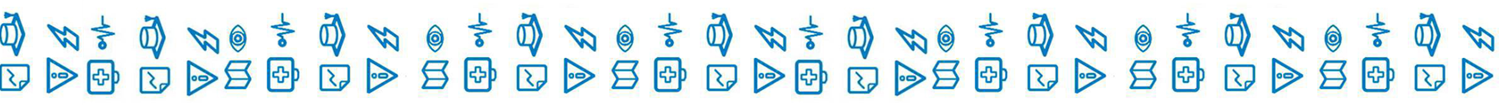 Информация о развитии рынка трудаЛенинградской области 	Сентябрь 2017 года 	В сентябре 2017 года удалось поддержать стабильность на рынке труда Ленинградской области. К концу месяца наблюдалось: некоторое сокращение численности безработных граждан, зарегистрированных в службе занятости населения, некоторый рост текущей потребности в кадрах при сохранении значения уровня регистрируемой безработицы. 	В сентябре текущего года гражданами, обратившимися в службу занятости населения, подано 5666 заявлений о предоставлении государственных услуг (далее – госуслуга) (таблица 1).Обратились за госуслугой по: - содействию в поиске подходящей работы – 2123 человека (почти каждый третий, из числа граждан, подавших заявление о предоставлении госуслуг); - профессиональной ориентации – 896 человек; - информированию о положении на рынке труда – 2095 человек                               и 465 работодателей.Безработными признаны 872 человека (таблица 4), которым назначена социальная выплата в виде пособия по безработице (таблица 5).В течение сентября с регистрационного учета сняты по различным причинам              2135 человек, из числа граждан, обратившихся в целях поиска подходящей работы, в т.ч. 895 безработных граждан.При содействии службы занятости населения в сентябре: - трудоустроено на все виды работ 1380 человек, из них: 942 человека (68,3%)              в период до признания их безработными, т.е. в течение нескольких дней (таблица 6); - приступили к профессиональному обучению 166 безработных граждан;- на досрочную пенсию направлено 9 безработных граждан.Краткие итоги работы службы занятости населения за 9 месяцев 2017 годаВ январе-сентябре 2017 года служба занятости населения работала:- с 71035 гражданами, подавшими заявление о предоставлении госуслуг,          из них: каждый третий гражданин обратился за содействием в поиске подходящей работы – 23334 человека.При содействии службы занятости населения в январе-сентябре 2017 года:- трудоустроено на все виды работ 16645 человек, что на 479 человек больше, чем за аналогичный период 2016 года;- эффективность трудоустройства граждан (отношение трудоустроенных граждан к ищущим работу гражданам обратившимся в службу занятости населения) – 71,3%, что выше показателя в январе-сентябрь 2016 года – 68,5%. Из общего числа трудоустроенных: на общественные работы трудоустроены – 965 человек                                     и на временные работы – 8518 несовершеннолетних гражданин в возрасте 14-18 лет                в свободное от учебы время;- 12750 гражданам (76,6% от всех трудоустроенных) работа предоставлена                в период до присвоения статуса «безработный».В январе-сентябре 2017 года:- получили госуслугу по профориентации 22893 гражданина;- приступили к профессиональному обучению 1507 человек, в том числе:                        	1186 безработных граждан,186 женщин, находящихся в отпуске по уходу за ребенком до достижения                  им возраста трех лет,89 пенсионеров, стремящихся возобновить трудовую деятельность,46 незанятых инвалидов;- на досрочную пенсию направлено 63 безработных гражданина;- пособие по безработице назначено 7491 безработному гражданину.Спрос на рабочую силуВ сентябре 2017 года работодателями в службу занятости населения заявлено                6964 «новые» вакансии, что на 474 вакансии больше, чем в августе 2017 года. По различным причинам в течение месяца сняты 6493 вакансии, включая вакансии, на которые состоялось трудоустройство ищущих работу и безработных граждан.С учетом движения вакансий, на 1 октября 2017 года текущий спрос                        на рабочую силу составил 21671 единицу, что больше на 471 вакансию,                            чем в начале сентября 2017 года и на 6557 вакансий в начале текущего года.Вакансии распределились следующим образом: от 231 единицы                               (1,1% от текущего спроса на рабочую силу) в Сланцевском муниципальном районе до 3450 единиц (15,9%) во Всеволожском муниципальном районе. Информацию о свободных рабочих местах предоставили 1635 работодателей 
по 986 наименованиям профессий и специальностей.В экономике региона сохранялась высокая потребность в рабочих кадрах. Для трудоустройства рабочих в начале октября 2017 года предлагались 14547 вакансий (67,1%), для инженерно-технических работников и служащих – 7124 вакансии (32,9%).Наибольшую потребность в кадрах испытывала сфера «строительство» –             4882 вакансии (22,5% от общего числа вакансий – 21671 единица), далее по видам экономической деятельности:обрабатывающие производства – 3453 вакансии (15,9%);государственное управление и обеспечение военной безопасности; социальное обеспечение – 2884 вакансии (13,3%);торговля оптовая и розничная; ремонт автотранспортных средств 
и мотоциклов – 1513 вакансий (7,1%);деятельность профессиональная, научная и техническая – 1499 вакансий (6,9%);транспортировка и хранение – 1437 вакансий (6,6%);деятельность в области здравоохранения и социальных услуг – 1420 вакансий (6,7%);сельское, лесное хозяйство, охота, рыболовство и рыбоводство –                          1046 вакансий (4,8%);деятельность административная и сопутствующие дополнительные услуги – 853 вакансии (3,9%);образование – 547 вакансий (2,5%);добыча полезных ископаемых – 438 вакансий (2%);деятельность гостиниц и предприятий общественного питания – 303 вакансии (1,4%);обеспечение электрической энергией, газом и паром; кондиционирование воздуха – 287 вакансий (1,3%);деятельность финансовая и страховая – 285 вакансий (1,3%) и т.д.Текущий спрос на рабочую силу по сравнению с началом сентября увеличился             в следующих сферах:строительство – на 1064 единицы;деятельность профессиональная, научная и техническая – на 163 единицы;деятельность в области информации и связи – на 144 единицы;деятельность финансовая и страховая – на 39 единиц;сельское, лесное хозяйство, охота, рыболовство и рыбоводство – 
на 34 единицы;предоставление прочих видов услуг – на 23 единицы и т.д.Спрос на рабочую силу по сравнению с началом сентября текущего года сократился в следующих сферах деятельности:государственное управление и обеспечение военной безопасности; социальное обеспечение – на 351 единицу;деятельность в области здравоохранения и социальных услуг –                                  на 165 единиц;образование – на 121 единицу;деятельность гостиниц и предприятий общественного питания – на 95 единиц;торговля оптовая и розничная; ремонт автотранспортных средств                              и мотоциклов – на 77 единиц;деятельность в области культуры, спорта, организации досуга и развлечений – на 56 единиц;транспортировка и хранение – на 53 единицы;добыча полезных ископаемых – на 38 единиц;обрабатывающие производства – на 23 единицы;водоснабжение; водоотведение, организация сбора и утилизации отходов, деятельность по ликвидации загрязнений – на 17 единиц и т.д.По 20 наименованиям наиболее востребованных рабочих профессий заявлено 7911 вакансий (36,5% от текущего спроса на рабочую силу). Предложение рабочей силы по этой группе профессий в 6,2 раза меньше спроса. По 20 наименованиям наиболее востребованных должностей инженерно-технических работников и служащих заявлено 4944 вакансии (22,8% от текущего спроса на рабочую силу). Предложение рабочей силы по этой группе профессий в 5,5 раза меньше спроса.Сохранялся высокий спрос на неквалифицированных работников. 
По 20 наименованиям наиболее востребованных профессий этой группы заявлено 2612 вакансий (12,1% от текущего спроса на рабочую силу). Предложение рабочей силы по этой группе профессий в 3,6 раза меньше спроса.На 1 октября 2017 года напряженность на рынке труда в среднем 
по Ленинградской области составила 0,2 незанятых граждан на одну вакансию.По территориям самый низкий показатель напряженности в Кингисеппском, Тосненском муниципальных районах и Сосновоборском городском округе –                   0,1 незанятых граждан на одну вакансию. Наиболее высокий в Сланцевском муниципальном районе – 1,1 незанятых граждан на одну вакансию (таблица 3). Численность безработных гражданВ сентябре текущего года безработными признаны 872 человека, что                    на 229 человек больше, чем в августе 2017 года и на 37 человек больше,                          чем в сентябре 2016 года.К началу октября 2017 года (по отношению к началу сентября текущего года) число безработных граждан:сократилось в Бокситогорском, Волосовском, Волховском, Гатчинском, Кировском, Лодейнопольском, Лужском, Тосненском муниципальных районах;незначительно увеличилось во Всеволожском, Выборгском, Кингисеппском, Киришском, Ломоносовском, Подпорожском, Приозерском, Сланцевском, Тихвинском муниципальных районах и Сосновоборском городском округе.В моногородах численность безработных граждан: увеличилась в г. Пикалево – до 59 человек (на 2 человека), в г. Сланцы –           до 182 человек (на 19 человек);сократилась г. Сясьстрой – до 68 человек (на 7 человек) (таблица 4.1).Состав безработных гражданВ общей численности безработных граждан, состоявших на учете в службе занятости населения, в начале октября 2017 года (3548 человек):осуществлявших трудовую деятельность – 3284 человека (92,6%), из них:
по причинам прекращения трудовой деятельности:уволенные по собственному желанию – 1661 человек (50,6%);уволенные по соглашению сторон – 334 человека (10,2%);уволенные в связи с ликвидацией организации, либо прекращением деятельности индивидуальным предпринимателем – 812 человек (24,7%);уволенные с государственной службы – 48 человек (1,5%).по профессионально-квалификационному составу:работавшие по профессии рабочего – 1799 человек (54,8%);работавшие на должности служащего – 1485 человек (45,2%);Из 3548 безработных граждан:по возрасту:16-17 лет – 9 человек (0,2%);18-19 лет – 98 человек (2,8%);20-24 года – 205 человек (5,8%);25-29 лет – 255 человек (7,2%);30-49 лет – 1820 человек (51,3%);50 лет и старше – 1161 человек (32,7%);по образованию:высшее образование – 1069 человек (30,1%);среднее проф. образование – 1521 человек (42,9%);	среднее общее образование – 520 человек (14,7%);основное общее образование – 374 человека (10,5%);не имеющие основного общего образования – 64 человека (1,8%);по отдельным категориям граждан:родителей, имеющих несовершеннолетних детей, всего – 791 человек (22,3%);инвалидов – 532 человека (15%);граждан предпенсионного возраста – 465 человек (13,1%);граждан, стремящихся возобновить трудовую деятельность после длительного перерыва (более одного года), – 484 человека (13,6%);граждан, впервые ищущих работу (ранее не работавших), – 264 человека (7,4%).Уровень регистрируемой безработицыНа 1 октября 2017 года в Ленинградской области второй месяц зафиксирован самый низкий в текущем году уровень регистрируемой безработицы 0,36% (справочно: в начале января 2017 года – 0,41%; и в начале октября 2016 года – 0,40%) (таблица 4).При среднеобластном уровне регистрируемой безработицы в начале октября               2017 года – 0,36%, по территориям этот показатель имел значение: от 0,19% 
во Всеволожском муниципальном районе до 0,90% в Сланцевском муниципальном районе. В 10 муниципальных районах Ленинградской области уровень регистрируемой безработицы несколько выше среднеобластного значения.По сравнению с началом сентября 2017 года уровень регистрируемой безработицы:сократился в Бокситогорском, Волосовском, Волховском, Гатчинском, Кировском, Лодейнопольском, Лужском, Тосненском муниципальных районах;незначительно увеличился в Кингисеппском, Киришском, Ломоносовском, Подпорожском, Приозерском, Сланцевском, Тихвинском муниципальных районах     и Сосновоборском городском округе;не изменился во Всеволожском, Выборгском муниципальных районах.В 2017 году Ленинградская область продолжает входить в ограниченное число субъектов Российской Федерации, имеющих низкую регистрируемую безработицу. Социальное партнерство в сфере трудаНа 1 ноября 2017 года в Ленинградской области действовали                                 1440 уведомительно зарегистрированных коллективных договоров, которыми охвачено 210 тыс. работающих граждан.Государственное управление охраной труда	В сентябре 2017 года специалисты отдела охраны труда и социального партнёрства комитета по труду и занятости населения Ленинградской области (далее – комитет) организовали и участвовали в ряде мероприятий.	Провели четыре выездных семинара на тему: «Актуальные вопросы                       и современная экономика охраны труда в условиях совершенствования законодательного регулирования»:	07 сентября в г.  Приозерске, присутствовало 74 участника;	14 сентября в г.  Выборге, присутствовало 140 участников;	21 сентября в г.  Волхове, присутствовало 114 участников;	28 сентября в г. Луге, присутствовало 86 участников.	20 сентября проведено выездное заседание Ленинградской областной межведомственной комиссии по охране труда в г. Гатчина (присутствовало                        26 участников). Рассмотрены вопросы: о состоянии условий и охраны труда, производственного травматизма и профессиональной заболеваемости                                 в организациях на территории Гатчинского и Сланцевского муниципальных районов Ленинградской области, о выполнении мероприятий в Ленинградской области, направленных на снижение канцерогенной опасности. Рассмотрены показатели возросшего производственного травматизма в учреждениях здравоохранения Ленинградской области – ГБУЗ ЛО «Гатчинская КМБ», ГБУЗ ЛО «Всеволожская КМБ» и  ГБУЗ ЛО «Приозерская КМБ» в 2016 году.    Приняли участие в подготовке и проведении пяти заседаний территориальных межведомственных комиссий по охране труда Волосовского (06 сентября присутствовало 10 человек), Всеволожского (16 сентября присутствовало                        22 человека),  Волховского (21 сентября совместно с семинаром, присутствовало               13 человек), Сланцевского (27 сентября присутствовало 11 человек), Лужского              (28 сентября совместно с семинаром, присутствовало 17 человек) муниципальных районов.  22 и 27 сентября в рамках интерактивного обучающего семинара по охране труда «Территория безопасного труда» проведена деловая игра по охране труда                  с развёртыванием и демонстрацией на базе Всеволожской средней образовательной школе № 2 и в Кингисеппский средней образовательной школе № 1, передвижного мобильного комплекса по охране труда (участвовало 194 учащихся 9-11 классов).	В соответствии с требованиями Трудового кодекса РФ представители отдела охраны труда и социального партнёрства комитета приняли участие в работе комиссий по расследованию 8 несчастных случаев, из них: 3 – несчастных случая              со смертельным исходом, 5 – тяжёлых несчастных случаев. 	Проводился сбор сведений от надзорных органов и органов местного самоуправления, от обучающих организаций для подготовки аналитической информации комитета для заседания Ленинградской областной межведомственной комиссии по охране труда: «О состоянии охраны труда в организациях Ленинградской области за 3 квартал 2017 года».	Подготовлены и разосланы письма по «ДОРОЖНОЙ КАРТЕ», мероприятий Всероссийского конкурса «Успех и безопасность 2017», главам муниципальных районов, работодателям, представителям бизнес-сообществ, профильным комитетам администрации Ленинградской области, союзу промышленников                                         и предпринимателей Ленинградской области, Ленинградской Федерации Профсоюзов с приглашением принятия участия во Всероссийском конкурсе «Успех и безопасность 2017».	Подготовлены и разосланы письма с приглашением участия в конкурсе «Лучшая организация работы в области охраны труда среди организаций Ленинградской области» и «Лучший специалист по охране труда в 2017 году», главам муниципальных районов, работодателям, представителям крупного бизнеса и бизнес-сообществ, индивидуальным предпринимателям, представителям малого                и среднего бизнеса.Справочно:По данным Петростата в среднем за июнь – август 2017 года                                    в Ленинградской области уровень безработицы (по методологии МОТ) – 4,6%, численность безработных – 45,4 тыс. человек.Средняя заработная плата по Ленинградской области в июле 2017 года              (по последним данным Петростата) – 38863 руб.Средний размер пособия по безработице в сентябре 2017 года – 4116,79 руб.Величина прожиточного минимума для трудоспособного населения 
за 2 квартал 2017 года – 10047 руб. Размер минимальной заработной платы в Ленинградской области с 1 января 2017 года – 10850 руб.ЧИСЛЕННОСТЬ ГРАЖДАН, ОБРАТИВШИХСЯ ЗА ПРЕДОСТАВЛЕНИЕМ ГОСУДАРСТВЕННЫХ УСЛУГ    Таблица 1ИНФОРМАЦИЯ ПО МОНОГОРОДАМ ЛЕНИНГРАДСКОЙ ОБЛАСТИТаблица 4.1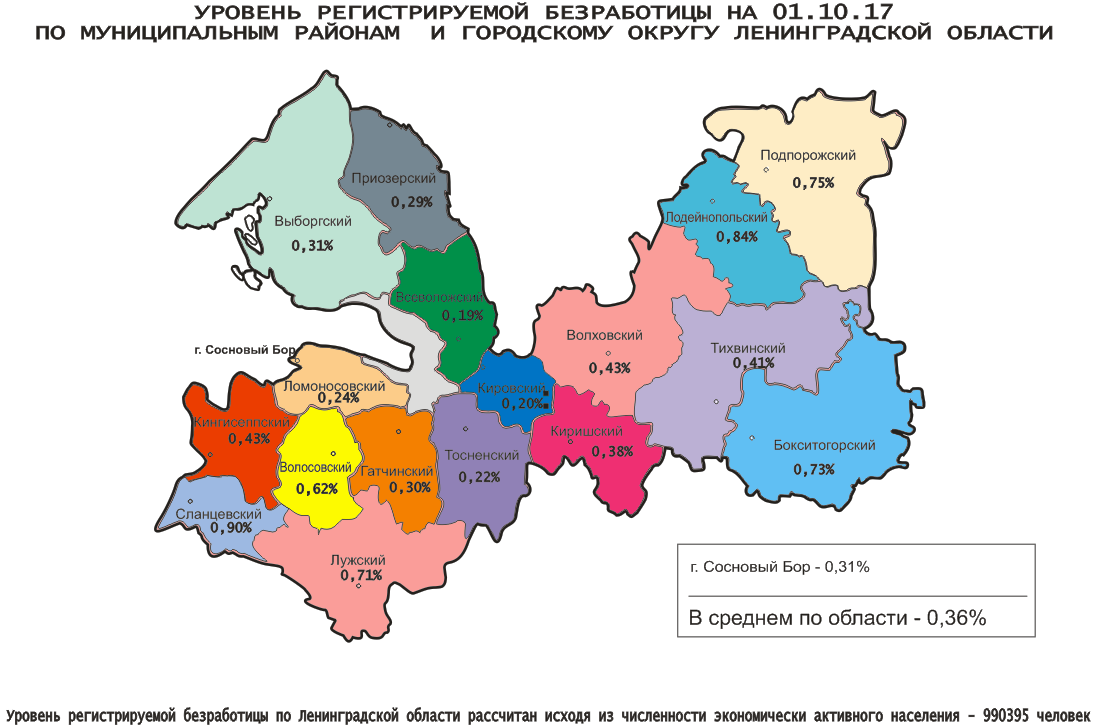 Комитет по труду и занятости населения Ленинградской области. Сектор анализа рынка труда, информации и программ занятостиСанкт-Петербург, Трамвайный пр., д.12, корп.2. Телефон: (812) 753-76-55, факс: (812) 753-70-40. Эл. почта: ktzn_lo@lenreg.ru.Сайт: Комитета по труду и занятости населения Ленинградской области: www.job.lenobl.ru; Роструда: www.rostrud.info АДМИНИСТРАЦИЯ ЛЕНИНГРАДСКОЙ ОБЛАСТИ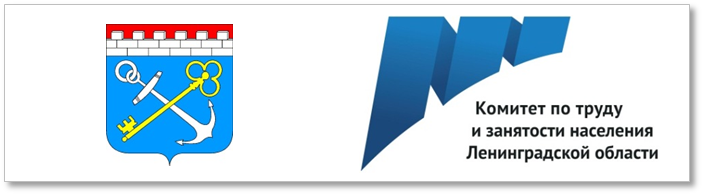 И Н Ф О Р М А Ц И Яо развитии рынка трудаЛенинградской областив сентябре 2017 года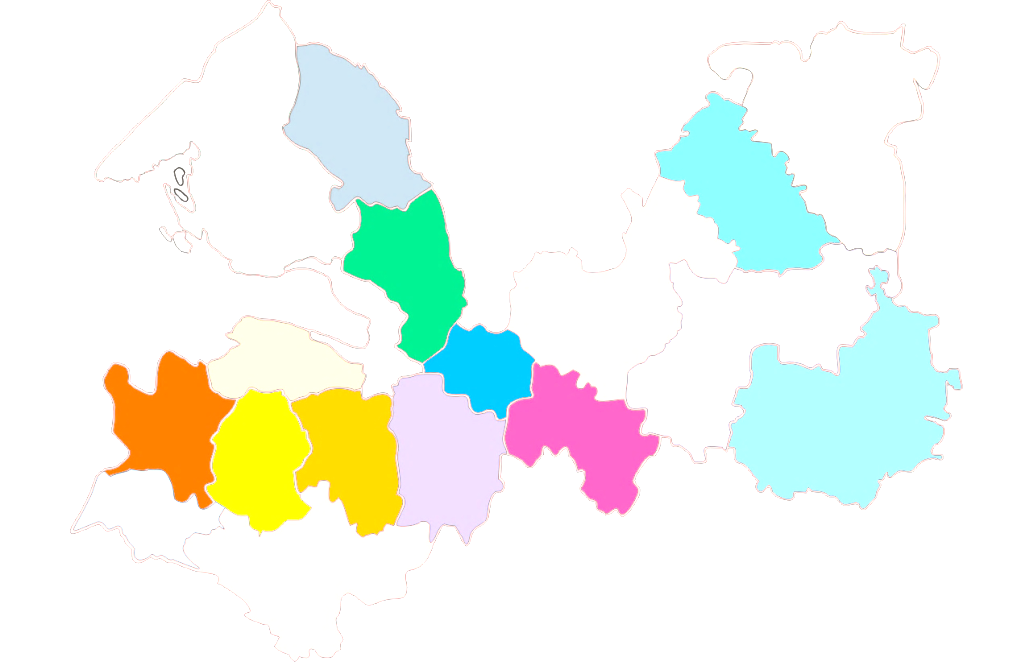 водитель – 1131электрогазосварщик – 357токарь – 146монтажник – 968маляр, штукатур – 344электромонтажник – 123швея – 808сварщик – 314тракторист – 101машинист – 752электрик, электромонтер – 291электросварщик – 101слесарь – 732продавец – 281стропальщик – 71оператор – 483плотник – 235станочник – 61каменщик – 382повар – 230военнослужащий – 1044фельдшер – 193воспитатель – 118врач – 618кассир – 188бухгалтер – 85инженер – 602механик – 185администратор – 84медицинская сестра – 425полицейский (следователь) – 183инспектор – 66агент – 231педагог (преподаватель, учитель) – 175экономист – 26мастер – 215менеджер – 149технолог – 22техник – 205охранник – 130рабочие (включая подсобных рабочих, кухонных рабочих, дорожных рабочих, рабочих) – 1210рабочие (включая подсобных рабочих, кухонных рабочих, дорожных рабочих, рабочих) – 1210рабочие (включая подсобных рабочих, кухонных рабочих, дорожных рабочих, рабочих) – 1210уборщик – 363дворник – 68горничная – 21укладчик (упаковщик) – 240сортировщик – 49санитар – 18грузчик – 169мойщик – 33помощник воспитателя – 14монтер (пути) – 133овощевод – 30почтальон – 12стрелок – 104животновод – 27кладовщик – 96сторож (вахтер) – 25Ниже среднеобластного 
(менее 0,36%)Ниже среднеобластного 
(менее 0,36%)Ниже среднеобластного 
(менее 0,36%)Выше среднеобластного (более 0,36%)Выше среднеобластного (более 0,36%)Выше среднеобластного (более 0,36%)от 0,36% до 1%от 0,36% до 1%от 0,36% до 1%№п/пМуниципальныерайоны,городской округУровень рег. безработицы, %№п/пМуниципальныерайоныУровень рег. безработицы, %1.Всеволожский0,191.Киришский 0,382.Кировский 0,202.Тихвинский 0,413.Тосненский 0,223.Волховский 0,434.Ломоносовский0,244.Кингисеппский 0,435.Приозерский 0,295.Волосовский 0,626.Гатчинский 0,306.Лужский 0,717.Выборгский 0,317.Бокситогорский0,738.Сосновоборский г.о.0,318.Подпорожский0,759.Лодейнопольский 0,8410.Сланцевский0,90№№№МуниципальныеМуниципальныеМуниципальныеМуниципальныеАвгустАвгустАвгустАвгустАвгустАвгустАвгустАвгустАвгустАвгустАвгустАвгустАвгустАвгустАвгустАвгустАвгустАвгустАвгустАвгустАвгустАвгустАвгустАвгустАвгустАвгустАвгустСентябрьСентябрьСентябрьСентябрьСентябрьСентябрьСентябрьСентябрьСентябрьСентябрьСентябрьСентябрьСентябрьСентябрьСентябрьСентябрьСентябрьСентябрьСентябрьп/пп/пп/прайоны, городской округрайоны, городской округрайоны, городской округрайоны, городской округКоличествоКоличествоКоличествоКоличествоКоличествоКоличествоОбратились за госуслугой по: Обратились за госуслугой по: Обратились за госуслугой по: Обратились за госуслугой по: Обратились за госуслугой по: Обратились за госуслугой по: Обратились за госуслугой по: Обратились за госуслугой по: Обратились за госуслугой по: Обратились за госуслугой по: Обратились за госуслугой по: Обратились за госуслугой по: Обратились за госуслугой по: Обратились за госуслугой по: Обратились за госуслугой по: Обратились за госуслугой по: Обратились за госуслугой по: Обратились за госуслугой по: Обратились за госуслугой по: Обратились за госуслугой по: Обратились за госуслугой по: КоличествоКоличествоКоличествоКоличествоОбратились за госуслугой по:Обратились за госуслугой по:Обратились за госуслугой по:Обратились за госуслугой по:Обратились за госуслугой по:Обратились за госуслугой по:Обратились за госуслугой по:Обратились за госуслугой по:Обратились за госуслугой по:Обратились за госуслугой по:Обратились за госуслугой по:Обратились за госуслугой по:Обратились за госуслугой по:Обратились за госуслугой по:Обратились за госуслугой по:заявлений граждан о предоставлении госуслуг, (ед.)заявлений граждан о предоставлении госуслуг, (ед.)заявлений граждан о предоставлении госуслуг, (ед.)заявлений граждан о предоставлении госуслуг, (ед.)заявлений граждан о предоставлении госуслуг, (ед.)заявлений граждан о предоставлении госуслуг, (ед.)содействию в поиске подходящей работы, (чел.)содействию в поиске подходящей работы, (чел.)содействию в поиске подходящей работы, (чел.)содействию в поиске подходящей работы, (чел.)содействию в поиске подходящей работы, (чел.)профориентации, (чел.)профориентации, (чел.)профориентации, (чел.)профориентации, (чел.)профориентации, (чел.)профориентации, (чел.)профориентации, (чел.)профориентации, (чел.)профориентации, (чел.)информированию о положении на рынке труда, (чел.)информированию о положении на рынке труда, (чел.)информированию о положении на рынке труда, (чел.)информированию о положении на рынке труда, (чел.)информированию о положении на рынке труда, (чел.)информированию о положении на рынке труда, (чел.)информированию о положении на рынке труда, (чел.)заявлений граждан о предоставлении госуслуг, (ед.)заявлений граждан о предоставлении госуслуг, (ед.)заявлений граждан о предоставлении госуслуг, (ед.)заявлений граждан о предоставлении госуслуг, (ед.)содействию в поиске подходящей работы, (чел.)содействию в поиске подходящей работы, (чел.)содействию в поиске подходящей работы, (чел.)содействию в поиске подходящей работы, (чел.)содействию в поиске подходящей работы, (чел.)профориентации, (чел.)профориентации, (чел.)профориентации, (чел.)профориентации, (чел.)профориентации, (чел.)профориентации, (чел.)информированию о положении на рынке труда, (чел.)информированию о положении на рынке труда, (чел.)информированию о положении на рынке труда, (чел.)информированию о положении на рынке труда, (чел.)гр.5:   гр.1, %гр.5:   гр.1, %гр.5:   гр.1, %гр.5:   гр.1, %АААВВВВ111111222223333333334444444555566666777777888899991.1.1.Бокситогорский Бокситогорский Бокситогорский Бокситогорский 2502502502502502501071071071071074949494949494949499494949494949416916916916974747474742222227979797967,667,667,667,62.2.2.Волосовский Волосовский Волосовский Волосовский 18418418418418418464646464643838383838383838385151515151515128428428428411211211211211237373737373790909090154,3154,3154,3154,33.3.3.Волховский Волховский Волховский Волховский 42842842842842842819019019019019011111111121521521521521521521536036036036015015015015015033333317517517517584,184,184,184,14.4.4.Всеволожский Всеволожский Всеволожский Всеволожский 52952952952952952927227227227227220202020202020202013313313313313313313338338338338321421421421421429292929292910010010010072,472,472,472,45.5.5.Выборгский Выборгский Выборгский Выборгский 11541154115411541154115454054054054054057575757575757575711111111111111111111134734734734712112112112112122222222222218018018018030,130,130,130,16.6.6.Гатчинский Гатчинский Гатчинский Гатчинский 592592592592592592263263263263263686868686868686868261261261261261261261651651651651258258258258258134134134134134134253253253253110,0110,0110,0110,07.7.7.КингисеппскийКингисеппскийКингисеппскийКингисеппский52352352352352352324224224224224211711711711711711711711711715715715715715715715738838838838815315315315315324242424242418418418418474,274,274,274,28.8.8.Киришский Киришский Киришский Киришский 474474474474474474113113113113113858585858585858585242242242242242242242395395395395898989898941414141414123823823823883,383,383,383,39.9.9.Кировский Кировский Кировский Кировский 135135135135135135696969696928282828282828282836363636363636157157157157828282828200000046464646116,3116,3116,3116,310.10.10.Лодейнопольский Лодейнопольский Лодейнопольский Лодейнопольский 22822822822822822896969696961111111118787878787878730130130130111611611611611612121212121290909090132,0132,0132,0132,011.11.11.ЛомоносовскийЛомоносовскийЛомоносовскийЛомоносовский2892892892892892891501501501501501515151515151515151161161161161161161162382382382381291291291291292121212121218686868682,482,482,482,412.12.12.Лужский Лужский Лужский Лужский 185185185185185185797979797922222222283838383838383324324324324101101101101101484848484848116116116116175,1175,1175,1175,113.13.13.Подпорожский Подпорожский Подпорожский Подпорожский 28028028028028028089898989895050505050505050508383838383838316216216216260606060603939393939393030303057,957,957,957,914.14.14.Приозерский Приозерский Приозерский Приозерский 83838383838346464646460000000002222222113113113113323232323200000078787878136,1136,1136,1136,115.15.15.Сланцевский Сланцевский Сланцевский Сланцевский 28328328328328328310910910910910932323232323232323210910910910910910910920820820820881818181812121212121218181818173,573,573,573,516.16.16.Cосновоборский г.о.Cосновоборский г.о.Cосновоборский г.о.Cосновоборский г.о.31531531531531531515015015015015044444444415015015015015015015019619619619680808080802626262626267878787862,262,262,262,217.17.17.Тихвинский Тихвинский Тихвинский Тихвинский 189189189189189189828282828248484848484848484859595959595959284284284284135135135135135212121212121126126126126150,3150,3150,3150,318.18.18.Тосненский Тосненский Тосненский Тосненский 2652652652652652651291291291291291616161616161616164343434343434331131131131113613613613613621212121212165656565117,4117,4117,4117,4Учебно-методический центрУчебно-методический центрУчебно-методический центрУчебно-методический центр000000000000000000000000000395395395395000003953953953953953950000 - - - -Итого по Ленинградской областиИтого по Ленинградской областиИтого по Ленинградской областиИтого по Ленинградской областиИтого по Ленинградской областиИтого по Ленинградской областиИтого по Ленинградской области638663866386638663866386279027902790279027906316316316316316316316316312032203220322032203220322032566656665666566621232123212321232123896896896896896896209520952095209588,788,788,788,7ЧИСЛЕННОСТЬ ГРАЖДАН, ОБРАТИВШИХСЯ ЗА СОДЕЙСТВИЕМ В ПОИСКЕ ПОДХОДЯЩЕЙ РАБОТЫ, 
ТЕКУЩИЙ СПРОС НА РАБОЧУЮ СИЛУЧИСЛЕННОСТЬ ГРАЖДАН, ОБРАТИВШИХСЯ ЗА СОДЕЙСТВИЕМ В ПОИСКЕ ПОДХОДЯЩЕЙ РАБОТЫ, 
ТЕКУЩИЙ СПРОС НА РАБОЧУЮ СИЛУЧИСЛЕННОСТЬ ГРАЖДАН, ОБРАТИВШИХСЯ ЗА СОДЕЙСТВИЕМ В ПОИСКЕ ПОДХОДЯЩЕЙ РАБОТЫ, 
ТЕКУЩИЙ СПРОС НА РАБОЧУЮ СИЛУЧИСЛЕННОСТЬ ГРАЖДАН, ОБРАТИВШИХСЯ ЗА СОДЕЙСТВИЕМ В ПОИСКЕ ПОДХОДЯЩЕЙ РАБОТЫ, 
ТЕКУЩИЙ СПРОС НА РАБОЧУЮ СИЛУЧИСЛЕННОСТЬ ГРАЖДАН, ОБРАТИВШИХСЯ ЗА СОДЕЙСТВИЕМ В ПОИСКЕ ПОДХОДЯЩЕЙ РАБОТЫ, 
ТЕКУЩИЙ СПРОС НА РАБОЧУЮ СИЛУЧИСЛЕННОСТЬ ГРАЖДАН, ОБРАТИВШИХСЯ ЗА СОДЕЙСТВИЕМ В ПОИСКЕ ПОДХОДЯЩЕЙ РАБОТЫ, 
ТЕКУЩИЙ СПРОС НА РАБОЧУЮ СИЛУЧИСЛЕННОСТЬ ГРАЖДАН, ОБРАТИВШИХСЯ ЗА СОДЕЙСТВИЕМ В ПОИСКЕ ПОДХОДЯЩЕЙ РАБОТЫ, 
ТЕКУЩИЙ СПРОС НА РАБОЧУЮ СИЛУЧИСЛЕННОСТЬ ГРАЖДАН, ОБРАТИВШИХСЯ ЗА СОДЕЙСТВИЕМ В ПОИСКЕ ПОДХОДЯЩЕЙ РАБОТЫ, 
ТЕКУЩИЙ СПРОС НА РАБОЧУЮ СИЛУЧИСЛЕННОСТЬ ГРАЖДАН, ОБРАТИВШИХСЯ ЗА СОДЕЙСТВИЕМ В ПОИСКЕ ПОДХОДЯЩЕЙ РАБОТЫ, 
ТЕКУЩИЙ СПРОС НА РАБОЧУЮ СИЛУЧИСЛЕННОСТЬ ГРАЖДАН, ОБРАТИВШИХСЯ ЗА СОДЕЙСТВИЕМ В ПОИСКЕ ПОДХОДЯЩЕЙ РАБОТЫ, 
ТЕКУЩИЙ СПРОС НА РАБОЧУЮ СИЛУЧИСЛЕННОСТЬ ГРАЖДАН, ОБРАТИВШИХСЯ ЗА СОДЕЙСТВИЕМ В ПОИСКЕ ПОДХОДЯЩЕЙ РАБОТЫ, 
ТЕКУЩИЙ СПРОС НА РАБОЧУЮ СИЛУЧИСЛЕННОСТЬ ГРАЖДАН, ОБРАТИВШИХСЯ ЗА СОДЕЙСТВИЕМ В ПОИСКЕ ПОДХОДЯЩЕЙ РАБОТЫ, 
ТЕКУЩИЙ СПРОС НА РАБОЧУЮ СИЛУЧИСЛЕННОСТЬ ГРАЖДАН, ОБРАТИВШИХСЯ ЗА СОДЕЙСТВИЕМ В ПОИСКЕ ПОДХОДЯЩЕЙ РАБОТЫ, 
ТЕКУЩИЙ СПРОС НА РАБОЧУЮ СИЛУЧИСЛЕННОСТЬ ГРАЖДАН, ОБРАТИВШИХСЯ ЗА СОДЕЙСТВИЕМ В ПОИСКЕ ПОДХОДЯЩЕЙ РАБОТЫ, 
ТЕКУЩИЙ СПРОС НА РАБОЧУЮ СИЛУЧИСЛЕННОСТЬ ГРАЖДАН, ОБРАТИВШИХСЯ ЗА СОДЕЙСТВИЕМ В ПОИСКЕ ПОДХОДЯЩЕЙ РАБОТЫ, 
ТЕКУЩИЙ СПРОС НА РАБОЧУЮ СИЛУЧИСЛЕННОСТЬ ГРАЖДАН, ОБРАТИВШИХСЯ ЗА СОДЕЙСТВИЕМ В ПОИСКЕ ПОДХОДЯЩЕЙ РАБОТЫ, 
ТЕКУЩИЙ СПРОС НА РАБОЧУЮ СИЛУЧИСЛЕННОСТЬ ГРАЖДАН, ОБРАТИВШИХСЯ ЗА СОДЕЙСТВИЕМ В ПОИСКЕ ПОДХОДЯЩЕЙ РАБОТЫ, 
ТЕКУЩИЙ СПРОС НА РАБОЧУЮ СИЛУЧИСЛЕННОСТЬ ГРАЖДАН, ОБРАТИВШИХСЯ ЗА СОДЕЙСТВИЕМ В ПОИСКЕ ПОДХОДЯЩЕЙ РАБОТЫ, 
ТЕКУЩИЙ СПРОС НА РАБОЧУЮ СИЛУЧИСЛЕННОСТЬ ГРАЖДАН, ОБРАТИВШИХСЯ ЗА СОДЕЙСТВИЕМ В ПОИСКЕ ПОДХОДЯЩЕЙ РАБОТЫ, 
ТЕКУЩИЙ СПРОС НА РАБОЧУЮ СИЛУЧИСЛЕННОСТЬ ГРАЖДАН, ОБРАТИВШИХСЯ ЗА СОДЕЙСТВИЕМ В ПОИСКЕ ПОДХОДЯЩЕЙ РАБОТЫ, 
ТЕКУЩИЙ СПРОС НА РАБОЧУЮ СИЛУЧИСЛЕННОСТЬ ГРАЖДАН, ОБРАТИВШИХСЯ ЗА СОДЕЙСТВИЕМ В ПОИСКЕ ПОДХОДЯЩЕЙ РАБОТЫ, 
ТЕКУЩИЙ СПРОС НА РАБОЧУЮ СИЛУЧИСЛЕННОСТЬ ГРАЖДАН, ОБРАТИВШИХСЯ ЗА СОДЕЙСТВИЕМ В ПОИСКЕ ПОДХОДЯЩЕЙ РАБОТЫ, 
ТЕКУЩИЙ СПРОС НА РАБОЧУЮ СИЛУЧИСЛЕННОСТЬ ГРАЖДАН, ОБРАТИВШИХСЯ ЗА СОДЕЙСТВИЕМ В ПОИСКЕ ПОДХОДЯЩЕЙ РАБОТЫ, 
ТЕКУЩИЙ СПРОС НА РАБОЧУЮ СИЛУЧИСЛЕННОСТЬ ГРАЖДАН, ОБРАТИВШИХСЯ ЗА СОДЕЙСТВИЕМ В ПОИСКЕ ПОДХОДЯЩЕЙ РАБОТЫ, 
ТЕКУЩИЙ СПРОС НА РАБОЧУЮ СИЛУЧИСЛЕННОСТЬ ГРАЖДАН, ОБРАТИВШИХСЯ ЗА СОДЕЙСТВИЕМ В ПОИСКЕ ПОДХОДЯЩЕЙ РАБОТЫ, 
ТЕКУЩИЙ СПРОС НА РАБОЧУЮ СИЛУЧИСЛЕННОСТЬ ГРАЖДАН, ОБРАТИВШИХСЯ ЗА СОДЕЙСТВИЕМ В ПОИСКЕ ПОДХОДЯЩЕЙ РАБОТЫ, 
ТЕКУЩИЙ СПРОС НА РАБОЧУЮ СИЛУЧИСЛЕННОСТЬ ГРАЖДАН, ОБРАТИВШИХСЯ ЗА СОДЕЙСТВИЕМ В ПОИСКЕ ПОДХОДЯЩЕЙ РАБОТЫ, 
ТЕКУЩИЙ СПРОС НА РАБОЧУЮ СИЛУЧИСЛЕННОСТЬ ГРАЖДАН, ОБРАТИВШИХСЯ ЗА СОДЕЙСТВИЕМ В ПОИСКЕ ПОДХОДЯЩЕЙ РАБОТЫ, 
ТЕКУЩИЙ СПРОС НА РАБОЧУЮ СИЛУЧИСЛЕННОСТЬ ГРАЖДАН, ОБРАТИВШИХСЯ ЗА СОДЕЙСТВИЕМ В ПОИСКЕ ПОДХОДЯЩЕЙ РАБОТЫ, 
ТЕКУЩИЙ СПРОС НА РАБОЧУЮ СИЛУЧИСЛЕННОСТЬ ГРАЖДАН, ОБРАТИВШИХСЯ ЗА СОДЕЙСТВИЕМ В ПОИСКЕ ПОДХОДЯЩЕЙ РАБОТЫ, 
ТЕКУЩИЙ СПРОС НА РАБОЧУЮ СИЛУЧИСЛЕННОСТЬ ГРАЖДАН, ОБРАТИВШИХСЯ ЗА СОДЕЙСТВИЕМ В ПОИСКЕ ПОДХОДЯЩЕЙ РАБОТЫ, 
ТЕКУЩИЙ СПРОС НА РАБОЧУЮ СИЛУЧИСЛЕННОСТЬ ГРАЖДАН, ОБРАТИВШИХСЯ ЗА СОДЕЙСТВИЕМ В ПОИСКЕ ПОДХОДЯЩЕЙ РАБОТЫ, 
ТЕКУЩИЙ СПРОС НА РАБОЧУЮ СИЛУЧИСЛЕННОСТЬ ГРАЖДАН, ОБРАТИВШИХСЯ ЗА СОДЕЙСТВИЕМ В ПОИСКЕ ПОДХОДЯЩЕЙ РАБОТЫ, 
ТЕКУЩИЙ СПРОС НА РАБОЧУЮ СИЛУЧИСЛЕННОСТЬ ГРАЖДАН, ОБРАТИВШИХСЯ ЗА СОДЕЙСТВИЕМ В ПОИСКЕ ПОДХОДЯЩЕЙ РАБОТЫ, 
ТЕКУЩИЙ СПРОС НА РАБОЧУЮ СИЛУЧИСЛЕННОСТЬ ГРАЖДАН, ОБРАТИВШИХСЯ ЗА СОДЕЙСТВИЕМ В ПОИСКЕ ПОДХОДЯЩЕЙ РАБОТЫ, 
ТЕКУЩИЙ СПРОС НА РАБОЧУЮ СИЛУЧИСЛЕННОСТЬ ГРАЖДАН, ОБРАТИВШИХСЯ ЗА СОДЕЙСТВИЕМ В ПОИСКЕ ПОДХОДЯЩЕЙ РАБОТЫ, 
ТЕКУЩИЙ СПРОС НА РАБОЧУЮ СИЛУЧИСЛЕННОСТЬ ГРАЖДАН, ОБРАТИВШИХСЯ ЗА СОДЕЙСТВИЕМ В ПОИСКЕ ПОДХОДЯЩЕЙ РАБОТЫ, 
ТЕКУЩИЙ СПРОС НА РАБОЧУЮ СИЛУЧИСЛЕННОСТЬ ГРАЖДАН, ОБРАТИВШИХСЯ ЗА СОДЕЙСТВИЕМ В ПОИСКЕ ПОДХОДЯЩЕЙ РАБОТЫ, 
ТЕКУЩИЙ СПРОС НА РАБОЧУЮ СИЛУЧИСЛЕННОСТЬ ГРАЖДАН, ОБРАТИВШИХСЯ ЗА СОДЕЙСТВИЕМ В ПОИСКЕ ПОДХОДЯЩЕЙ РАБОТЫ, 
ТЕКУЩИЙ СПРОС НА РАБОЧУЮ СИЛУЧИСЛЕННОСТЬ ГРАЖДАН, ОБРАТИВШИХСЯ ЗА СОДЕЙСТВИЕМ В ПОИСКЕ ПОДХОДЯЩЕЙ РАБОТЫ, 
ТЕКУЩИЙ СПРОС НА РАБОЧУЮ СИЛУЧИСЛЕННОСТЬ ГРАЖДАН, ОБРАТИВШИХСЯ ЗА СОДЕЙСТВИЕМ В ПОИСКЕ ПОДХОДЯЩЕЙ РАБОТЫ, 
ТЕКУЩИЙ СПРОС НА РАБОЧУЮ СИЛУЧИСЛЕННОСТЬ ГРАЖДАН, ОБРАТИВШИХСЯ ЗА СОДЕЙСТВИЕМ В ПОИСКЕ ПОДХОДЯЩЕЙ РАБОТЫ, 
ТЕКУЩИЙ СПРОС НА РАБОЧУЮ СИЛУЧИСЛЕННОСТЬ ГРАЖДАН, ОБРАТИВШИХСЯ ЗА СОДЕЙСТВИЕМ В ПОИСКЕ ПОДХОДЯЩЕЙ РАБОТЫ, 
ТЕКУЩИЙ СПРОС НА РАБОЧУЮ СИЛУЧИСЛЕННОСТЬ ГРАЖДАН, ОБРАТИВШИХСЯ ЗА СОДЕЙСТВИЕМ В ПОИСКЕ ПОДХОДЯЩЕЙ РАБОТЫ, 
ТЕКУЩИЙ СПРОС НА РАБОЧУЮ СИЛУЧИСЛЕННОСТЬ ГРАЖДАН, ОБРАТИВШИХСЯ ЗА СОДЕЙСТВИЕМ В ПОИСКЕ ПОДХОДЯЩЕЙ РАБОТЫ, 
ТЕКУЩИЙ СПРОС НА РАБОЧУЮ СИЛУЧИСЛЕННОСТЬ ГРАЖДАН, ОБРАТИВШИХСЯ ЗА СОДЕЙСТВИЕМ В ПОИСКЕ ПОДХОДЯЩЕЙ РАБОТЫ, 
ТЕКУЩИЙ СПРОС НА РАБОЧУЮ СИЛУЧИСЛЕННОСТЬ ГРАЖДАН, ОБРАТИВШИХСЯ ЗА СОДЕЙСТВИЕМ В ПОИСКЕ ПОДХОДЯЩЕЙ РАБОТЫ, 
ТЕКУЩИЙ СПРОС НА РАБОЧУЮ СИЛУЧИСЛЕННОСТЬ ГРАЖДАН, ОБРАТИВШИХСЯ ЗА СОДЕЙСТВИЕМ В ПОИСКЕ ПОДХОДЯЩЕЙ РАБОТЫ, 
ТЕКУЩИЙ СПРОС НА РАБОЧУЮ СИЛУЧИСЛЕННОСТЬ ГРАЖДАН, ОБРАТИВШИХСЯ ЗА СОДЕЙСТВИЕМ В ПОИСКЕ ПОДХОДЯЩЕЙ РАБОТЫ, 
ТЕКУЩИЙ СПРОС НА РАБОЧУЮ СИЛУЧИСЛЕННОСТЬ ГРАЖДАН, ОБРАТИВШИХСЯ ЗА СОДЕЙСТВИЕМ В ПОИСКЕ ПОДХОДЯЩЕЙ РАБОТЫ, 
ТЕКУЩИЙ СПРОС НА РАБОЧУЮ СИЛУЧИСЛЕННОСТЬ ГРАЖДАН, ОБРАТИВШИХСЯ ЗА СОДЕЙСТВИЕМ В ПОИСКЕ ПОДХОДЯЩЕЙ РАБОТЫ, 
ТЕКУЩИЙ СПРОС НА РАБОЧУЮ СИЛУЧИСЛЕННОСТЬ ГРАЖДАН, ОБРАТИВШИХСЯ ЗА СОДЕЙСТВИЕМ В ПОИСКЕ ПОДХОДЯЩЕЙ РАБОТЫ, 
ТЕКУЩИЙ СПРОС НА РАБОЧУЮ СИЛУЧИСЛЕННОСТЬ ГРАЖДАН, ОБРАТИВШИХСЯ ЗА СОДЕЙСТВИЕМ В ПОИСКЕ ПОДХОДЯЩЕЙ РАБОТЫ, 
ТЕКУЩИЙ СПРОС НА РАБОЧУЮ СИЛУЧИСЛЕННОСТЬ ГРАЖДАН, ОБРАТИВШИХСЯ ЗА СОДЕЙСТВИЕМ В ПОИСКЕ ПОДХОДЯЩЕЙ РАБОТЫ, 
ТЕКУЩИЙ СПРОС НА РАБОЧУЮ СИЛУЧИСЛЕННОСТЬ ГРАЖДАН, ОБРАТИВШИХСЯ ЗА СОДЕЙСТВИЕМ В ПОИСКЕ ПОДХОДЯЩЕЙ РАБОТЫ, 
ТЕКУЩИЙ СПРОС НА РАБОЧУЮ СИЛУТаблица 2Таблица 2Таблица 2Таблица 2Таблица 2Таблица 2Таблица 2Таблица 2Таблица 2Таблица 2Таблица 2Таблица 2Таблица 2Таблица 2Таблица 2№№№МуниципальныеМуниципальныеМуниципальныеМуниципальныеЧисленность граждан, обратившихся за содействием в поиске подходящей работы:Численность граждан, обратившихся за содействием в поиске подходящей работы:Численность граждан, обратившихся за содействием в поиске подходящей работы:Численность граждан, обратившихся за содействием в поиске подходящей работы:Численность граждан, обратившихся за содействием в поиске подходящей работы:Численность граждан, обратившихся за содействием в поиске подходящей работы:Численность граждан, обратившихся за содействием в поиске подходящей работы:Численность граждан, обратившихся за содействием в поиске подходящей работы:Численность граждан, обратившихся за содействием в поиске подходящей работы:Численность граждан, обратившихся за содействием в поиске подходящей работы:Численность граждан, обратившихся за содействием в поиске подходящей работы:Численность граждан, обратившихся за содействием в поиске подходящей работы:Численность граждан, обратившихся за содействием в поиске подходящей работы:Численность граждан, обратившихся за содействием в поиске подходящей работы:Численность граждан, обратившихся за содействием в поиске подходящей работы:Численность граждан, обратившихся за содействием в поиске подходящей работы:Численность граждан, обратившихся за содействием в поиске подходящей работы:Численность граждан, обратившихся за содействием в поиске подходящей работы:Численность граждан, обратившихся за содействием в поиске подходящей работы:Численность граждан, обратившихся за содействием в поиске подходящей работы:Численность граждан, обратившихся за содействием в поиске подходящей работы:Численность граждан, обратившихся за содействием в поиске подходящей работы:Численность граждан, обратившихся за содействием в поиске подходящей работы:Численность граждан, обратившихся за содействием в поиске подходящей работы:Численность граждан, обратившихся за содействием в поиске подходящей работы:Численность граждан, обратившихся за содействием в поиске подходящей работы:Численность граждан, обратившихся за содействием в поиске подходящей работы:Численность граждан, обратившихся за содействием в поиске подходящей работы:Численность граждан, обратившихся за содействием в поиске подходящей работы:Численность граждан, обратившихся за содействием в поиске подходящей работы:Численность граждан, обратившихся за содействием в поиске подходящей работы:Текущий спрос на рабочуюТекущий спрос на рабочуюТекущий спрос на рабочуюТекущий спрос на рабочуюТекущий спрос на рабочуюТекущий спрос на рабочуюТекущий спрос на рабочуюТекущий спрос на рабочуюТекущий спрос на рабочуюТекущий спрос на рабочуюТекущий спрос на рабочуюТекущий спрос на рабочуюТекущий спрос на рабочуюТекущий спрос на рабочуюТекущий спрос на рабочуюп/пп/пп/прайоны, городской округ районы, городской округ районы, городской округ районы, городской округ Поставлено на учет, (чел.)Поставлено на учет, (чел.)Поставлено на учет, (чел.)Поставлено на учет, (чел.)Поставлено на учет, (чел.)Поставлено на учет, (чел.)Поставлено на учет, (чел.)Поставлено на учет, (чел.)Поставлено на учет, (чел.)Поставлено на учет, (чел.)Поставлено на учет, (чел.)Поставлено на учет, (чел.)Поставлено на учет, (чел.)Поставлено на учет, (чел.)Поставлено на учет, (чел.)Состоит на учете, (чел.)Состоит на учете, (чел.)Состоит на учете, (чел.)Состоит на учете, (чел.)Состоит на учете, (чел.)Состоит на учете, (чел.)Состоит на учете, (чел.)Состоит на учете, (чел.)Состоит на учете, (чел.)Состоит на учете, (чел.)Состоит на учете, (чел.)Состоит на учете, (чел.)Состоит на учете, (чел.)Состоит на учете, (чел.)Состоит на учете, (чел.)Состоит на учете, (чел.)силу (вакансии), (ед.)силу (вакансии), (ед.)силу (вакансии), (ед.)силу (вакансии), (ед.)силу (вакансии), (ед.)силу (вакансии), (ед.)силу (вакансии), (ед.)силу (вакансии), (ед.)силу (вакансии), (ед.)силу (вакансии), (ед.)силу (вакансии), (ед.)силу (вакансии), (ед.)силу (вакансии), (ед.)силу (вакансии), (ед.)силу (вакансии), (ед.)августавгуставгуставгуставгустсентябрьсентябрьсентябрьсентябрьсентябрьсентябрьгр.2:гр.1,%гр.2:гр.1,%гр.2:гр.1,%гр.2:гр.1,%01.09.201701.09.201701.09.201701.09.201701.09.201701.09.201701.10.201701.10.201701.10.201701.10.201701.10.2017гр.5:гр.4,%гр.5:гр.4,%гр.5:гр.4,%гр.5:гр.4,%гр.5:гр.4,%01.09.201701.09.201701.09.201701.09.201701.09.201701.09.201701.10.201701.10.201701.10.201701.10.2017гр.8:гр.7,%гр.8:гр.7,%гр.8:гр.7,%гр.8:гр.7,%гр.8:гр.7,%АААBBBB11111222222333344444455555666667777778888999991.1.1.Бокситогорский Бокситогорский Бокситогорский Бокситогорский 10710710710710774747474747469,269,269,269,230130130130130130126626626626626688,488,488,488,488,440240240240240240236236236236290,090,090,090,090,02.2.2.Волосовский Волосовский Волосовский Волосовский 6464646464112112112112112112175,0175,0175,0175,0206206206206206206252252252252252122,3122,3122,3122,3122,3384384384384384384419419419419109,1109,1109,1109,1109,13.3.3.Волховский Волховский Волховский Волховский 19019019019019015015015015015015078,978,978,978,939739739739739739735235235235235288,788,788,788,788,7124612461246124612461246115011501150115092,392,392,392,392,34.4.4.Всеволожский Всеволожский Всеволожский Всеволожский 27227227227227221421421421421421478,778,778,778,7663663663663663663674674674674674101,7101,7101,7101,7101,73213321332133213321332133450345034503450107,4107,4107,4107,4107,45.5.5.Выборгский Выборгский Выборгский Выборгский 54054054054054012112112112112112122,422,422,422,443543543543543543541441441441441495,295,295,295,295,21132113211321132113211321763176317631763155,7155,7155,7155,7155,76.6.6.Гатчинский Гатчинский Гатчинский Гатчинский 26326326326326325825825825825825898,198,198,198,160060060060060060058658658658658697,797,797,797,797,72289228922892289228922892302230223022302100,6100,6100,6100,6100,67.7.7.Кингисеппский Кингисеппский Кингисеппский Кингисеппский 24224224224224215315315315315315363,263,263,263,2250250250250250250307307307307307122,8122,8122,8122,8122,82180218021802180218021802208220822082208101,3101,3101,3101,3101,38.8.8.Киришский Киришский Киришский Киришский 11311311311311389898989898978,878,878,878,821721721721721721721021021021021096,896,896,896,896,8757757757757757757772772772772102,0102,0102,0102,0102,09.9.9.Кировский Кировский Кировский Кировский 6969696969828282828282118,8118,8118,8118,823123123123123123122922922922922999,199,199,199,199,1111211121112111211121112106410641064106495,795,795,795,795,710.10.10.Лодейнопольский Лодейнопольский Лодейнопольский Лодейнопольский 9696969696116116116116116116120,8120,8120,8120,819519519519519519517117117117117187,787,787,787,787,728128128128128128126926926926995,795,795,795,795,711.11.11.ЛомоносовскийЛомоносовскийЛомоносовскийЛомоносовский15015015015015012912912912912912986,086,086,086,0165165165165165165167167167167167101,2101,2101,2101,2101,2471471471471471471476476476476101,1101,1101,1101,1101,112.12.12.Лужский Лужский Лужский Лужский 7979797979101101101101101101127,8127,8127,8127,832532532532532532531531531531531596,996,996,996,996,9842842842842842842861861861861102,3102,3102,3102,3102,313.13.13.Подпорожский Подпорожский Подпорожский Подпорожский 898989898960606060606067,467,467,467,4168168168168168168182182182182182108,3108,3108,3108,3108,353653653653653653653453453453499,699,699,699,699,614.14.14.Приозерский Приозерский Приозерский Приозерский 464646464632323232323269,669,669,669,610610610610610610610410410410410498,198,198,198,198,139839839839839839837737737737794,794,794,794,794,715.15.15.Сланцевский Сланцевский Сланцевский Сланцевский 10910910910910981818181818174,374,374,374,327327327327327327325725725725725794,194,194,194,194,127327327327327327323123123123184,684,684,684,684,616.16.16.Cосновоборский г.о.Cосновоборский г.о.Cосновоборский г.о.Cосновоборский г.о.15015015015015080808080808053,353,353,353,3202202202202202202212212212212212105,0105,0105,0105,0105,0190019001900190019001900170817081708170889,989,989,989,989,917.17.17.Тихвинский Тихвинский Тихвинский Тихвинский 8282828282135135135135135135164,6164,6164,6164,6239239239239239239272272272272272113,8113,8113,8113,8113,8119011901190119011901190111111111111111193,493,493,493,493,418.18.18.Тосненский Тосненский Тосненский Тосненский 129129129129129136136136136136136105,4105,4105,4105,429129129129129129128628628628628698,398,398,398,398,32594259425942594259425942614261426142614100,8100,8100,8100,8100,8Итого по Ленинградской областиИтого по Ленинградской областиИтого по Ленинградской областиИтого по Ленинградской областиИтого по Ленинградской областиИтого по Ленинградской областиИтого по Ленинградской области2790279027902790279021232123212321232123212376,176,176,176,15264526452645264526452645256525652565256525699,899,899,899,899,821200212002120021200212002120021671216712167121671102,2102,2102,2102,2102,2КОЛИЧЕСТВО ПРЕДПРИЯТИЙ И ДВИЖЕНИЕ ЗАЯВЛЕННЫХ ИМИ ВАКАНСИЙ В МУНИЦИПАЛЬНЫХ РАЙОНАХ И ГОРОДСКОМ ОКРУГЕ  ЛЕНИНГРАДСКОЙ ОБЛАСТИ Таблица 3КОЛИЧЕСТВО ПРЕДПРИЯТИЙ И ДВИЖЕНИЕ ЗАЯВЛЕННЫХ ИМИ ВАКАНСИЙ В МУНИЦИПАЛЬНЫХ РАЙОНАХ И ГОРОДСКОМ ОКРУГЕ  ЛЕНИНГРАДСКОЙ ОБЛАСТИ Таблица 3КОЛИЧЕСТВО ПРЕДПРИЯТИЙ И ДВИЖЕНИЕ ЗАЯВЛЕННЫХ ИМИ ВАКАНСИЙ В МУНИЦИПАЛЬНЫХ РАЙОНАХ И ГОРОДСКОМ ОКРУГЕ  ЛЕНИНГРАДСКОЙ ОБЛАСТИ Таблица 3КОЛИЧЕСТВО ПРЕДПРИЯТИЙ И ДВИЖЕНИЕ ЗАЯВЛЕННЫХ ИМИ ВАКАНСИЙ В МУНИЦИПАЛЬНЫХ РАЙОНАХ И ГОРОДСКОМ ОКРУГЕ  ЛЕНИНГРАДСКОЙ ОБЛАСТИ Таблица 3КОЛИЧЕСТВО ПРЕДПРИЯТИЙ И ДВИЖЕНИЕ ЗАЯВЛЕННЫХ ИМИ ВАКАНСИЙ В МУНИЦИПАЛЬНЫХ РАЙОНАХ И ГОРОДСКОМ ОКРУГЕ  ЛЕНИНГРАДСКОЙ ОБЛАСТИ Таблица 3КОЛИЧЕСТВО ПРЕДПРИЯТИЙ И ДВИЖЕНИЕ ЗАЯВЛЕННЫХ ИМИ ВАКАНСИЙ В МУНИЦИПАЛЬНЫХ РАЙОНАХ И ГОРОДСКОМ ОКРУГЕ  ЛЕНИНГРАДСКОЙ ОБЛАСТИ Таблица 3КОЛИЧЕСТВО ПРЕДПРИЯТИЙ И ДВИЖЕНИЕ ЗАЯВЛЕННЫХ ИМИ ВАКАНСИЙ В МУНИЦИПАЛЬНЫХ РАЙОНАХ И ГОРОДСКОМ ОКРУГЕ  ЛЕНИНГРАДСКОЙ ОБЛАСТИ Таблица 3КОЛИЧЕСТВО ПРЕДПРИЯТИЙ И ДВИЖЕНИЕ ЗАЯВЛЕННЫХ ИМИ ВАКАНСИЙ В МУНИЦИПАЛЬНЫХ РАЙОНАХ И ГОРОДСКОМ ОКРУГЕ  ЛЕНИНГРАДСКОЙ ОБЛАСТИ Таблица 3КОЛИЧЕСТВО ПРЕДПРИЯТИЙ И ДВИЖЕНИЕ ЗАЯВЛЕННЫХ ИМИ ВАКАНСИЙ В МУНИЦИПАЛЬНЫХ РАЙОНАХ И ГОРОДСКОМ ОКРУГЕ  ЛЕНИНГРАДСКОЙ ОБЛАСТИ Таблица 3КОЛИЧЕСТВО ПРЕДПРИЯТИЙ И ДВИЖЕНИЕ ЗАЯВЛЕННЫХ ИМИ ВАКАНСИЙ В МУНИЦИПАЛЬНЫХ РАЙОНАХ И ГОРОДСКОМ ОКРУГЕ  ЛЕНИНГРАДСКОЙ ОБЛАСТИ Таблица 3КОЛИЧЕСТВО ПРЕДПРИЯТИЙ И ДВИЖЕНИЕ ЗАЯВЛЕННЫХ ИМИ ВАКАНСИЙ В МУНИЦИПАЛЬНЫХ РАЙОНАХ И ГОРОДСКОМ ОКРУГЕ  ЛЕНИНГРАДСКОЙ ОБЛАСТИ Таблица 3КОЛИЧЕСТВО ПРЕДПРИЯТИЙ И ДВИЖЕНИЕ ЗАЯВЛЕННЫХ ИМИ ВАКАНСИЙ В МУНИЦИПАЛЬНЫХ РАЙОНАХ И ГОРОДСКОМ ОКРУГЕ  ЛЕНИНГРАДСКОЙ ОБЛАСТИ Таблица 3КОЛИЧЕСТВО ПРЕДПРИЯТИЙ И ДВИЖЕНИЕ ЗАЯВЛЕННЫХ ИМИ ВАКАНСИЙ В МУНИЦИПАЛЬНЫХ РАЙОНАХ И ГОРОДСКОМ ОКРУГЕ  ЛЕНИНГРАДСКОЙ ОБЛАСТИ Таблица 3КОЛИЧЕСТВО ПРЕДПРИЯТИЙ И ДВИЖЕНИЕ ЗАЯВЛЕННЫХ ИМИ ВАКАНСИЙ В МУНИЦИПАЛЬНЫХ РАЙОНАХ И ГОРОДСКОМ ОКРУГЕ  ЛЕНИНГРАДСКОЙ ОБЛАСТИ Таблица 3КОЛИЧЕСТВО ПРЕДПРИЯТИЙ И ДВИЖЕНИЕ ЗАЯВЛЕННЫХ ИМИ ВАКАНСИЙ В МУНИЦИПАЛЬНЫХ РАЙОНАХ И ГОРОДСКОМ ОКРУГЕ  ЛЕНИНГРАДСКОЙ ОБЛАСТИ Таблица 3КОЛИЧЕСТВО ПРЕДПРИЯТИЙ И ДВИЖЕНИЕ ЗАЯВЛЕННЫХ ИМИ ВАКАНСИЙ В МУНИЦИПАЛЬНЫХ РАЙОНАХ И ГОРОДСКОМ ОКРУГЕ  ЛЕНИНГРАДСКОЙ ОБЛАСТИ Таблица 3КОЛИЧЕСТВО ПРЕДПРИЯТИЙ И ДВИЖЕНИЕ ЗАЯВЛЕННЫХ ИМИ ВАКАНСИЙ В МУНИЦИПАЛЬНЫХ РАЙОНАХ И ГОРОДСКОМ ОКРУГЕ  ЛЕНИНГРАДСКОЙ ОБЛАСТИ Таблица 3КОЛИЧЕСТВО ПРЕДПРИЯТИЙ И ДВИЖЕНИЕ ЗАЯВЛЕННЫХ ИМИ ВАКАНСИЙ В МУНИЦИПАЛЬНЫХ РАЙОНАХ И ГОРОДСКОМ ОКРУГЕ  ЛЕНИНГРАДСКОЙ ОБЛАСТИ Таблица 3КОЛИЧЕСТВО ПРЕДПРИЯТИЙ И ДВИЖЕНИЕ ЗАЯВЛЕННЫХ ИМИ ВАКАНСИЙ В МУНИЦИПАЛЬНЫХ РАЙОНАХ И ГОРОДСКОМ ОКРУГЕ  ЛЕНИНГРАДСКОЙ ОБЛАСТИ Таблица 3КОЛИЧЕСТВО ПРЕДПРИЯТИЙ И ДВИЖЕНИЕ ЗАЯВЛЕННЫХ ИМИ ВАКАНСИЙ В МУНИЦИПАЛЬНЫХ РАЙОНАХ И ГОРОДСКОМ ОКРУГЕ  ЛЕНИНГРАДСКОЙ ОБЛАСТИ Таблица 3КОЛИЧЕСТВО ПРЕДПРИЯТИЙ И ДВИЖЕНИЕ ЗАЯВЛЕННЫХ ИМИ ВАКАНСИЙ В МУНИЦИПАЛЬНЫХ РАЙОНАХ И ГОРОДСКОМ ОКРУГЕ  ЛЕНИНГРАДСКОЙ ОБЛАСТИ Таблица 3КОЛИЧЕСТВО ПРЕДПРИЯТИЙ И ДВИЖЕНИЕ ЗАЯВЛЕННЫХ ИМИ ВАКАНСИЙ В МУНИЦИПАЛЬНЫХ РАЙОНАХ И ГОРОДСКОМ ОКРУГЕ  ЛЕНИНГРАДСКОЙ ОБЛАСТИ Таблица 3КОЛИЧЕСТВО ПРЕДПРИЯТИЙ И ДВИЖЕНИЕ ЗАЯВЛЕННЫХ ИМИ ВАКАНСИЙ В МУНИЦИПАЛЬНЫХ РАЙОНАХ И ГОРОДСКОМ ОКРУГЕ  ЛЕНИНГРАДСКОЙ ОБЛАСТИ Таблица 3КОЛИЧЕСТВО ПРЕДПРИЯТИЙ И ДВИЖЕНИЕ ЗАЯВЛЕННЫХ ИМИ ВАКАНСИЙ В МУНИЦИПАЛЬНЫХ РАЙОНАХ И ГОРОДСКОМ ОКРУГЕ  ЛЕНИНГРАДСКОЙ ОБЛАСТИ Таблица 3КОЛИЧЕСТВО ПРЕДПРИЯТИЙ И ДВИЖЕНИЕ ЗАЯВЛЕННЫХ ИМИ ВАКАНСИЙ В МУНИЦИПАЛЬНЫХ РАЙОНАХ И ГОРОДСКОМ ОКРУГЕ  ЛЕНИНГРАДСКОЙ ОБЛАСТИ Таблица 3КОЛИЧЕСТВО ПРЕДПРИЯТИЙ И ДВИЖЕНИЕ ЗАЯВЛЕННЫХ ИМИ ВАКАНСИЙ В МУНИЦИПАЛЬНЫХ РАЙОНАХ И ГОРОДСКОМ ОКРУГЕ  ЛЕНИНГРАДСКОЙ ОБЛАСТИ Таблица 3КОЛИЧЕСТВО ПРЕДПРИЯТИЙ И ДВИЖЕНИЕ ЗАЯВЛЕННЫХ ИМИ ВАКАНСИЙ В МУНИЦИПАЛЬНЫХ РАЙОНАХ И ГОРОДСКОМ ОКРУГЕ  ЛЕНИНГРАДСКОЙ ОБЛАСТИ Таблица 3КОЛИЧЕСТВО ПРЕДПРИЯТИЙ И ДВИЖЕНИЕ ЗАЯВЛЕННЫХ ИМИ ВАКАНСИЙ В МУНИЦИПАЛЬНЫХ РАЙОНАХ И ГОРОДСКОМ ОКРУГЕ  ЛЕНИНГРАДСКОЙ ОБЛАСТИ Таблица 3КОЛИЧЕСТВО ПРЕДПРИЯТИЙ И ДВИЖЕНИЕ ЗАЯВЛЕННЫХ ИМИ ВАКАНСИЙ В МУНИЦИПАЛЬНЫХ РАЙОНАХ И ГОРОДСКОМ ОКРУГЕ  ЛЕНИНГРАДСКОЙ ОБЛАСТИ Таблица 3КОЛИЧЕСТВО ПРЕДПРИЯТИЙ И ДВИЖЕНИЕ ЗАЯВЛЕННЫХ ИМИ ВАКАНСИЙ В МУНИЦИПАЛЬНЫХ РАЙОНАХ И ГОРОДСКОМ ОКРУГЕ  ЛЕНИНГРАДСКОЙ ОБЛАСТИ Таблица 3КОЛИЧЕСТВО ПРЕДПРИЯТИЙ И ДВИЖЕНИЕ ЗАЯВЛЕННЫХ ИМИ ВАКАНСИЙ В МУНИЦИПАЛЬНЫХ РАЙОНАХ И ГОРОДСКОМ ОКРУГЕ  ЛЕНИНГРАДСКОЙ ОБЛАСТИ Таблица 3КОЛИЧЕСТВО ПРЕДПРИЯТИЙ И ДВИЖЕНИЕ ЗАЯВЛЕННЫХ ИМИ ВАКАНСИЙ В МУНИЦИПАЛЬНЫХ РАЙОНАХ И ГОРОДСКОМ ОКРУГЕ  ЛЕНИНГРАДСКОЙ ОБЛАСТИ Таблица 3КОЛИЧЕСТВО ПРЕДПРИЯТИЙ И ДВИЖЕНИЕ ЗАЯВЛЕННЫХ ИМИ ВАКАНСИЙ В МУНИЦИПАЛЬНЫХ РАЙОНАХ И ГОРОДСКОМ ОКРУГЕ  ЛЕНИНГРАДСКОЙ ОБЛАСТИ Таблица 3КОЛИЧЕСТВО ПРЕДПРИЯТИЙ И ДВИЖЕНИЕ ЗАЯВЛЕННЫХ ИМИ ВАКАНСИЙ В МУНИЦИПАЛЬНЫХ РАЙОНАХ И ГОРОДСКОМ ОКРУГЕ  ЛЕНИНГРАДСКОЙ ОБЛАСТИ Таблица 3КОЛИЧЕСТВО ПРЕДПРИЯТИЙ И ДВИЖЕНИЕ ЗАЯВЛЕННЫХ ИМИ ВАКАНСИЙ В МУНИЦИПАЛЬНЫХ РАЙОНАХ И ГОРОДСКОМ ОКРУГЕ  ЛЕНИНГРАДСКОЙ ОБЛАСТИ Таблица 3КОЛИЧЕСТВО ПРЕДПРИЯТИЙ И ДВИЖЕНИЕ ЗАЯВЛЕННЫХ ИМИ ВАКАНСИЙ В МУНИЦИПАЛЬНЫХ РАЙОНАХ И ГОРОДСКОМ ОКРУГЕ  ЛЕНИНГРАДСКОЙ ОБЛАСТИ Таблица 3КОЛИЧЕСТВО ПРЕДПРИЯТИЙ И ДВИЖЕНИЕ ЗАЯВЛЕННЫХ ИМИ ВАКАНСИЙ В МУНИЦИПАЛЬНЫХ РАЙОНАХ И ГОРОДСКОМ ОКРУГЕ  ЛЕНИНГРАДСКОЙ ОБЛАСТИ Таблица 3КОЛИЧЕСТВО ПРЕДПРИЯТИЙ И ДВИЖЕНИЕ ЗАЯВЛЕННЫХ ИМИ ВАКАНСИЙ В МУНИЦИПАЛЬНЫХ РАЙОНАХ И ГОРОДСКОМ ОКРУГЕ  ЛЕНИНГРАДСКОЙ ОБЛАСТИ Таблица 3КОЛИЧЕСТВО ПРЕДПРИЯТИЙ И ДВИЖЕНИЕ ЗАЯВЛЕННЫХ ИМИ ВАКАНСИЙ В МУНИЦИПАЛЬНЫХ РАЙОНАХ И ГОРОДСКОМ ОКРУГЕ  ЛЕНИНГРАДСКОЙ ОБЛАСТИ Таблица 3КОЛИЧЕСТВО ПРЕДПРИЯТИЙ И ДВИЖЕНИЕ ЗАЯВЛЕННЫХ ИМИ ВАКАНСИЙ В МУНИЦИПАЛЬНЫХ РАЙОНАХ И ГОРОДСКОМ ОКРУГЕ  ЛЕНИНГРАДСКОЙ ОБЛАСТИ Таблица 3КОЛИЧЕСТВО ПРЕДПРИЯТИЙ И ДВИЖЕНИЕ ЗАЯВЛЕННЫХ ИМИ ВАКАНСИЙ В МУНИЦИПАЛЬНЫХ РАЙОНАХ И ГОРОДСКОМ ОКРУГЕ  ЛЕНИНГРАДСКОЙ ОБЛАСТИ Таблица 3КОЛИЧЕСТВО ПРЕДПРИЯТИЙ И ДВИЖЕНИЕ ЗАЯВЛЕННЫХ ИМИ ВАКАНСИЙ В МУНИЦИПАЛЬНЫХ РАЙОНАХ И ГОРОДСКОМ ОКРУГЕ  ЛЕНИНГРАДСКОЙ ОБЛАСТИ Таблица 3КОЛИЧЕСТВО ПРЕДПРИЯТИЙ И ДВИЖЕНИЕ ЗАЯВЛЕННЫХ ИМИ ВАКАНСИЙ В МУНИЦИПАЛЬНЫХ РАЙОНАХ И ГОРОДСКОМ ОКРУГЕ  ЛЕНИНГРАДСКОЙ ОБЛАСТИ Таблица 3КОЛИЧЕСТВО ПРЕДПРИЯТИЙ И ДВИЖЕНИЕ ЗАЯВЛЕННЫХ ИМИ ВАКАНСИЙ В МУНИЦИПАЛЬНЫХ РАЙОНАХ И ГОРОДСКОМ ОКРУГЕ  ЛЕНИНГРАДСКОЙ ОБЛАСТИ Таблица 3КОЛИЧЕСТВО ПРЕДПРИЯТИЙ И ДВИЖЕНИЕ ЗАЯВЛЕННЫХ ИМИ ВАКАНСИЙ В МУНИЦИПАЛЬНЫХ РАЙОНАХ И ГОРОДСКОМ ОКРУГЕ  ЛЕНИНГРАДСКОЙ ОБЛАСТИ Таблица 3КОЛИЧЕСТВО ПРЕДПРИЯТИЙ И ДВИЖЕНИЕ ЗАЯВЛЕННЫХ ИМИ ВАКАНСИЙ В МУНИЦИПАЛЬНЫХ РАЙОНАХ И ГОРОДСКОМ ОКРУГЕ  ЛЕНИНГРАДСКОЙ ОБЛАСТИ Таблица 3КОЛИЧЕСТВО ПРЕДПРИЯТИЙ И ДВИЖЕНИЕ ЗАЯВЛЕННЫХ ИМИ ВАКАНСИЙ В МУНИЦИПАЛЬНЫХ РАЙОНАХ И ГОРОДСКОМ ОКРУГЕ  ЛЕНИНГРАДСКОЙ ОБЛАСТИ Таблица 3КОЛИЧЕСТВО ПРЕДПРИЯТИЙ И ДВИЖЕНИЕ ЗАЯВЛЕННЫХ ИМИ ВАКАНСИЙ В МУНИЦИПАЛЬНЫХ РАЙОНАХ И ГОРОДСКОМ ОКРУГЕ  ЛЕНИНГРАДСКОЙ ОБЛАСТИ Таблица 3КОЛИЧЕСТВО ПРЕДПРИЯТИЙ И ДВИЖЕНИЕ ЗАЯВЛЕННЫХ ИМИ ВАКАНСИЙ В МУНИЦИПАЛЬНЫХ РАЙОНАХ И ГОРОДСКОМ ОКРУГЕ  ЛЕНИНГРАДСКОЙ ОБЛАСТИ Таблица 3КОЛИЧЕСТВО ПРЕДПРИЯТИЙ И ДВИЖЕНИЕ ЗАЯВЛЕННЫХ ИМИ ВАКАНСИЙ В МУНИЦИПАЛЬНЫХ РАЙОНАХ И ГОРОДСКОМ ОКРУГЕ  ЛЕНИНГРАДСКОЙ ОБЛАСТИ Таблица 3КОЛИЧЕСТВО ПРЕДПРИЯТИЙ И ДВИЖЕНИЕ ЗАЯВЛЕННЫХ ИМИ ВАКАНСИЙ В МУНИЦИПАЛЬНЫХ РАЙОНАХ И ГОРОДСКОМ ОКРУГЕ  ЛЕНИНГРАДСКОЙ ОБЛАСТИ Таблица 3КОЛИЧЕСТВО ПРЕДПРИЯТИЙ И ДВИЖЕНИЕ ЗАЯВЛЕННЫХ ИМИ ВАКАНСИЙ В МУНИЦИПАЛЬНЫХ РАЙОНАХ И ГОРОДСКОМ ОКРУГЕ  ЛЕНИНГРАДСКОЙ ОБЛАСТИ Таблица 3КОЛИЧЕСТВО ПРЕДПРИЯТИЙ И ДВИЖЕНИЕ ЗАЯВЛЕННЫХ ИМИ ВАКАНСИЙ В МУНИЦИПАЛЬНЫХ РАЙОНАХ И ГОРОДСКОМ ОКРУГЕ  ЛЕНИНГРАДСКОЙ ОБЛАСТИ Таблица 3№ п/п№ п/пМуниципальныерайоны, городской округМуниципальныерайоны, городской округМуниципальныерайоны, городской округМуниципальныерайоны, городской округк-во работодателей,к-во работодателей,к-во работодателей,количество вакансий,ед.количество вакансий,ед.количество вакансий,ед.количество вакансий,ед.количество вакансий,ед.количество вакансий,ед.количество вакансий,ед.количество вакансий,ед.количество вакансий,ед.количество вакансий,ед.кол-во вакансий, срок жизни которыхкол-во вакансий, срок жизни которыхкол-во вакансий, срок жизни которыхкол-во вакансий, срок жизни которыхкол-во вакансий, срок жизни которыхкол-во вакансий, срок жизни которыхкол-во вакансий, срок жизни которыхкол-во вакансий, срок жизни которыхкол-во вакансий, ед.кол-во вакансий, ед.кол-во вакансий, ед.кол-во вакансий, ед.кол-во вакансий, ед.кол-во вакансий, ед.кол-вовакансий,кол-вовакансий,кол- воспец-тей,кол- воспец-тей,кол- воспец-тей,кол- воспец-тей,кол- воспец-тей,кол-вовакансий,кол-вовакансий,кол-вовакансий,кол-вовакансий,кол-вовакансий,кол-вовакансий,кол-вовакансий,кол-вовакансий,кол-вовакансий,кол-во незанятых гражданкол-во незанятых гражданкол-во незанятых граждан№ п/п№ п/пМуниципальныерайоны, городской округМуниципальныерайоны, городской округМуниципальныерайоны, городской округМуниципальныерайоны, городской округпредост. вак.,ед.предост. вак.,ед.предост. вак.,ед.на
 01.09.17на
 01.09.17на
 01.09.17на
 01.09.17на
 01.09.17на
 01.09.17на 01.10.17на 01.10.17на 01.10.17на 01.10.17от 1 дня  до 3-х  м-цевот 1 дня  до 3-х  м-цевболее 3-х м-цевболее 3-х м-цевболее 3-х м-цевболее 3-х м-цевболее 3-х м-цевболее 3-х м-цевна раб. проф.на раб. проф.на раб. проф.на раб. проф.на долж. служ.на долж. служ.по которым указана зарплатапо которым указана зарплатапо кот.даны вакансиипо кот.даны вакансиипо кот.даны вакансиипо кот.даны вакансиипо кот.даны вакансиизаявлен.за сентябрьзаявлен.за сентябрьзаявлен.за сентябрьснятых за сентябрьснятых за сентябрьпрошедших  за сентябрьпрошедших  за сентябрьпрошедших  за сентябрьпрошедших  за сентябрь чел.на 1 вакансию чел.на 1 вакансию чел.на 1 вакансиюААВВВВ11122222233334455555566667788999991010101111121212121313131.1.Бокситогорский Бокситогорский Бокситогорский Бокситогорский 50505040240240240240240236236236236235335399999927927927927983833623621171171171171173453453453853857477477477470,70,70,72.2.Волосовский Волосовский Волосовский Волосовский 80808038438438438438438441941941941924124117817817817817817826926926926915015041941911911911911911910010010065654844844844840,50,50,53.3.Волховский Волховский Волховский Волховский 1071071071 2461 2461 2461 2461 2461 2461 1501 1501 1501 1509279272232232232232232233993993993997517511 1501 1501451451451451453733733734694691 6191 6191 6191 6190,30,30,34.4.Всеволожский Всеволожский Всеволожский Всеволожский 1961961963 2133 2133 2133 2133 2133 2133 4503 4503 4503 4501 4631 4631 9871 9871 9871 9871 9871 9872 5452 5452 5452 5459059053 4503 4503443443443443449719719717347343 7133 7133 7133 7130,20,20,25.5.Выборгский Выборгский Выборгский Выборгский 1331331331 1321 1321 1321 1321 1321 1321 7631 7631 7631 7631 7631 7630000001 2641 2641 2641 2644994991 7631 7632402402402402401 0521 0521 0524214212 1842 1842 1842 1840,20,20,26.6.Гатчинский Гатчинский Гатчинский Гатчинский 6767672 2892 2892 2892 2892 2892 2892 3022 3022 3022 3025805801 7221 7221 7221 7221 7221 7221 1391 1391 1391 1391 1631 1632 3022 3021731731731731736856856856726722 9742 9742 9742 9740,30,30,37.7.Кингисеппский Кингисеппский Кингисеппский Кингисеппский 8585852 1802 1802 1802 1802 1802 1802 2082 2082 2082 2084154151 7931 7931 7931 7931 7931 7931 7381 7381 7381 7384704702 2082 2081901901901901901391391391111112 3192 3192 3192 3190,10,10,18.8.Киришский Киришский Киришский Киришский 1021021027577577577577577577727727727724994992732732732732732735525525525522202207727721561561561561562632632632482481 0201 0201 0201 0200,30,30,39.9.Кировский Кировский Кировский Кировский 7777771 1121 1121 1121 1121 1121 1121 0641 0641 0641 0647777772872872872872872877477477477473173171 0641 0641691691691691694454454454934931 5571 5571 5571 5570,20,20,210.10.Лодейнопольский Лодейнопольский Лодейнопольский Лодейнопольский 32323228128128128128128126926926926910510516416416416416416416216216216210710726926960606060601281281281401404094094094090,60,60,611.11.Ломоносовский Ломоносовский Ломоносовский Ломоносовский 5555554714714714714714714764764764764764760000003373373373371391394764761111111111111113363363363313318078078078070,30,30,312.12.Лужский Лужский Лужский Лужский 1161161168428428428428428428618618618615395393223223223223223225355355355353263268618612492492492492493683683683493491 2101 2101 2101 2100,40,40,413.13.Подпорожский Подпорожский Подпорожский Подпорожский 42424253653653653653653653453453453447747757575757575725425425425428028053453466666666664744744744764761 0101 0101 0101 0100,30,30,314.14.Приозерский Приозерский Приозерский Приозерский 5555553983983983983983983773773773772872879090909090902282282282281491493773771221221221221221331331331541545315315315310,30,30,315.15.Сланцевский Сланцевский Сланцевский Сланцевский 494949273273273273273273231231231231227227444444142142142142898923123196969696962442442442862865175175175171,11,11,116.16.Cосновоборский г.о.Cосновоборский г.о.Cосновоборский г.о.Cосновоборский г.о.1211211211 9001 9001 9001 9001 9001 9001 7081 7081 7081 7085245241 1841 1841 1841 1841 1841 1841 2001 2001 2001 2005085081 7081 7081921921921921923163163165085082 2162 2162 2162 2160,10,10,117.17.Тихвинский Тихвинский Тихвинский Тихвинский 9898981 1901 1901 1901 1901 1901 1901 1111 1111 1111 1114064067057057057057057057487487487483633631 1111 1112002002002002001951951952742741 3851 3851 3851 3850,20,20,218.18.Тосненский Тосненский Тосненский Тосненский 1701701702 5942 5942 5942 5942 5942 5942 6142 6142 6142 6141 5331 5331 0811 0811 0811 0811 0811 0812 0092 0092 0092 0096056052 6142 6143153153153153153973973973773772 9912 9912 9912 9910,10,10,1Итого по Ленинградской областиИтого по Ленинградской областиИтого по Ленинградской областиИтого по Ленинградской областиИтого по Ленинградской областиИтого по Ленинградской области1635163516352120021200212002120021200212002167121671216712167111592115921007910079100791007910079100791454714547145471454771247124216712167198698698698698669646964696464936493276932769327693276930,20,20,2БЕЗРАБОТНЫЕ, УРОВЕНЬ РЕГИСТРИРУЕМОЙ БЕЗРАБОТИЦЫБЕЗРАБОТНЫЕ, УРОВЕНЬ РЕГИСТРИРУЕМОЙ БЕЗРАБОТИЦЫБЕЗРАБОТНЫЕ, УРОВЕНЬ РЕГИСТРИРУЕМОЙ БЕЗРАБОТИЦЫБЕЗРАБОТНЫЕ, УРОВЕНЬ РЕГИСТРИРУЕМОЙ БЕЗРАБОТИЦЫБЕЗРАБОТНЫЕ, УРОВЕНЬ РЕГИСТРИРУЕМОЙ БЕЗРАБОТИЦЫБЕЗРАБОТНЫЕ, УРОВЕНЬ РЕГИСТРИРУЕМОЙ БЕЗРАБОТИЦЫБЕЗРАБОТНЫЕ, УРОВЕНЬ РЕГИСТРИРУЕМОЙ БЕЗРАБОТИЦЫБЕЗРАБОТНЫЕ, УРОВЕНЬ РЕГИСТРИРУЕМОЙ БЕЗРАБОТИЦЫБЕЗРАБОТНЫЕ, УРОВЕНЬ РЕГИСТРИРУЕМОЙ БЕЗРАБОТИЦЫБЕЗРАБОТНЫЕ, УРОВЕНЬ РЕГИСТРИРУЕМОЙ БЕЗРАБОТИЦЫБЕЗРАБОТНЫЕ, УРОВЕНЬ РЕГИСТРИРУЕМОЙ БЕЗРАБОТИЦЫБЕЗРАБОТНЫЕ, УРОВЕНЬ РЕГИСТРИРУЕМОЙ БЕЗРАБОТИЦЫБЕЗРАБОТНЫЕ, УРОВЕНЬ РЕГИСТРИРУЕМОЙ БЕЗРАБОТИЦЫБЕЗРАБОТНЫЕ, УРОВЕНЬ РЕГИСТРИРУЕМОЙ БЕЗРАБОТИЦЫБЕЗРАБОТНЫЕ, УРОВЕНЬ РЕГИСТРИРУЕМОЙ БЕЗРАБОТИЦЫБЕЗРАБОТНЫЕ, УРОВЕНЬ РЕГИСТРИРУЕМОЙ БЕЗРАБОТИЦЫБЕЗРАБОТНЫЕ, УРОВЕНЬ РЕГИСТРИРУЕМОЙ БЕЗРАБОТИЦЫБЕЗРАБОТНЫЕ, УРОВЕНЬ РЕГИСТРИРУЕМОЙ БЕЗРАБОТИЦЫБЕЗРАБОТНЫЕ, УРОВЕНЬ РЕГИСТРИРУЕМОЙ БЕЗРАБОТИЦЫБЕЗРАБОТНЫЕ, УРОВЕНЬ РЕГИСТРИРУЕМОЙ БЕЗРАБОТИЦЫБЕЗРАБОТНЫЕ, УРОВЕНЬ РЕГИСТРИРУЕМОЙ БЕЗРАБОТИЦЫБЕЗРАБОТНЫЕ, УРОВЕНЬ РЕГИСТРИРУЕМОЙ БЕЗРАБОТИЦЫБЕЗРАБОТНЫЕ, УРОВЕНЬ РЕГИСТРИРУЕМОЙ БЕЗРАБОТИЦЫБЕЗРАБОТНЫЕ, УРОВЕНЬ РЕГИСТРИРУЕМОЙ БЕЗРАБОТИЦЫБЕЗРАБОТНЫЕ, УРОВЕНЬ РЕГИСТРИРУЕМОЙ БЕЗРАБОТИЦЫБЕЗРАБОТНЫЕ, УРОВЕНЬ РЕГИСТРИРУЕМОЙ БЕЗРАБОТИЦЫБЕЗРАБОТНЫЕ, УРОВЕНЬ РЕГИСТРИРУЕМОЙ БЕЗРАБОТИЦЫБЕЗРАБОТНЫЕ, УРОВЕНЬ РЕГИСТРИРУЕМОЙ БЕЗРАБОТИЦЫБЕЗРАБОТНЫЕ, УРОВЕНЬ РЕГИСТРИРУЕМОЙ БЕЗРАБОТИЦЫБЕЗРАБОТНЫЕ, УРОВЕНЬ РЕГИСТРИРУЕМОЙ БЕЗРАБОТИЦЫБЕЗРАБОТНЫЕ, УРОВЕНЬ РЕГИСТРИРУЕМОЙ БЕЗРАБОТИЦЫБЕЗРАБОТНЫЕ, УРОВЕНЬ РЕГИСТРИРУЕМОЙ БЕЗРАБОТИЦЫБЕЗРАБОТНЫЕ, УРОВЕНЬ РЕГИСТРИРУЕМОЙ БЕЗРАБОТИЦЫБЕЗРАБОТНЫЕ, УРОВЕНЬ РЕГИСТРИРУЕМОЙ БЕЗРАБОТИЦЫБЕЗРАБОТНЫЕ, УРОВЕНЬ РЕГИСТРИРУЕМОЙ БЕЗРАБОТИЦЫБЕЗРАБОТНЫЕ, УРОВЕНЬ РЕГИСТРИРУЕМОЙ БЕЗРАБОТИЦЫБЕЗРАБОТНЫЕ, УРОВЕНЬ РЕГИСТРИРУЕМОЙ БЕЗРАБОТИЦЫБЕЗРАБОТНЫЕ, УРОВЕНЬ РЕГИСТРИРУЕМОЙ БЕЗРАБОТИЦЫБЕЗРАБОТНЫЕ, УРОВЕНЬ РЕГИСТРИРУЕМОЙ БЕЗРАБОТИЦЫБЕЗРАБОТНЫЕ, УРОВЕНЬ РЕГИСТРИРУЕМОЙ БЕЗРАБОТИЦЫБЕЗРАБОТНЫЕ, УРОВЕНЬ РЕГИСТРИРУЕМОЙ БЕЗРАБОТИЦЫБЕЗРАБОТНЫЕ, УРОВЕНЬ РЕГИСТРИРУЕМОЙ БЕЗРАБОТИЦЫБЕЗРАБОТНЫЕ, УРОВЕНЬ РЕГИСТРИРУЕМОЙ БЕЗРАБОТИЦЫБЕЗРАБОТНЫЕ, УРОВЕНЬ РЕГИСТРИРУЕМОЙ БЕЗРАБОТИЦЫБЕЗРАБОТНЫЕ, УРОВЕНЬ РЕГИСТРИРУЕМОЙ БЕЗРАБОТИЦЫБЕЗРАБОТНЫЕ, УРОВЕНЬ РЕГИСТРИРУЕМОЙ БЕЗРАБОТИЦЫБЕЗРАБОТНЫЕ, УРОВЕНЬ РЕГИСТРИРУЕМОЙ БЕЗРАБОТИЦЫБЕЗРАБОТНЫЕ, УРОВЕНЬ РЕГИСТРИРУЕМОЙ БЕЗРАБОТИЦЫБЕЗРАБОТНЫЕ, УРОВЕНЬ РЕГИСТРИРУЕМОЙ БЕЗРАБОТИЦЫБЕЗРАБОТНЫЕ, УРОВЕНЬ РЕГИСТРИРУЕМОЙ БЕЗРАБОТИЦЫТаблица 4Таблица 4Таблица 4Таблица 4Таблица 4Таблица 4Таблица 4Таблица 4Таблица 4Таблица 4Таблица 4Таблица 4Таблица 4Таблица 4Таблица 4Таблица 4Таблица 4Таблица 4Таблица 4Таблица 4Таблица 4Таблица 4Таблица 4Таблица 4Таблица 4Таблица 4Таблица 4Таблица 4Таблица 4Таблица 4Таблица 4Таблица 4Таблица 4Таблица 4Таблица 4Таблица 4Таблица 4Таблица 4Таблица 4Таблица 4Таблица 4Таблица 4Таблица 4Таблица 4Таблица 4Таблица 4Таблица 4Таблица 4Таблица 4Таблица 4№№№№МуниципальныеМуниципальныеМуниципальныеМуниципальныеБезработные:Безработные:Безработные:Безработные:Безработные:Безработные:Безработные:Безработные:Безработные:Безработные:Безработные:Безработные:Безработные:Безработные:Безработные:Безработные:Безработные:Безработные:Безработные:Безработные:Безработные:Безработные:Безработные:Безработные:Безработные:Безработные:Безработные:Безработные:Безработные:Уровень регистрируемой  безработицы, (%)Уровень регистрируемой  безработицы, (%)Уровень регистрируемой  безработицы, (%)Уровень регистрируемой  безработицы, (%)Уровень регистрируемой  безработицы, (%)Уровень регистрируемой  безработицы, (%)Уровень регистрируемой  безработицы, (%)Уровень регистрируемой  безработицы, (%)Уровень регистрируемой  безработицы, (%)Уровень регистрируемой  безработицы, (%)Уровень регистрируемой  безработицы, (%)Уровень регистрируемой  безработицы, (%)Уровень регистрируемой  безработицы, (%)п/пп/пп/пп/п районы, городской округ районы, городской округ районы, городской округ районы, городской округПоставлено на учет, (чел.)Поставлено на учет, (чел.)Поставлено на учет, (чел.)Поставлено на учет, (чел.)Поставлено на учет, (чел.)Поставлено на учет, (чел.)Поставлено на учет, (чел.)Поставлено на учет, (чел.)Поставлено на учет, (чел.)Поставлено на учет, (чел.)Поставлено на учет, (чел.)Поставлено на учет, (чел.)Поставлено на учет, (чел.)Поставлено на учет, (чел.)Поставлено на учет, (чел.)Поставлено на учет, (чел.)Состоит на учете, (чел.)Состоит на учете, (чел.)Состоит на учете, (чел.)Состоит на учете, (чел.)Состоит на учете, (чел.)Состоит на учете, (чел.)Состоит на учете, (чел.)Состоит на учете, (чел.)Состоит на учете, (чел.)Состоит на учете, (чел.)Состоит на учете, (чел.)Состоит на учете, (чел.)Состоит на учете, (чел.)августавгуставгуставгуставгустсентябрьсентябрьсентябрьсентябрьгр.2:гр1,%гр.2:гр1,%гр.2:гр1,%гр.2:гр1,%гр.2:гр1,%гр.2:гр1,%гр.2:гр1,%01.09.201701.09.201701.09.201701.09.201701.09.201701.10.201701.10.201701.10.201701.10.201701.10.2017гр.5:гр.4,%гр.5:гр.4,%гр.5:гр.4,%01.09.201701.09.201701.09.201701.09.201701.09.201701.10.201701.10.201701.10.201701.10.2017гр.8-гр.7, п/пгр.8-гр.7, п/пгр.8-гр.7, п/пгр.8-гр.7, п/пААААBBBB1111122223333333444445555566677777888899991.1.1.1.БокситогорскийБокситогорскийБокситогорскийБокситогорский535353535360606060113,2113,2113,2113,2113,2113,222422422422422422421121121121121194,294,294,20,770,770,770,770,770,730,730,730,73-0,04-0,04-0,04-0,042.2.2.2.ВолосовскийВолосовскийВолосовскийВолосовский262626262647474747180,8180,8180,8180,8180,8180,816016016016016016015615615615615697,597,597,50,640,640,640,640,640,620,620,620,62-0,02-0,02-0,02-0,023.3.3.3.ВолховскийВолховскийВолховскийВолховский55555555555353535396,496,496,496,496,496,426526526526526526525325325325325395,595,595,50,450,450,450,450,450,430,430,430,43-0,02-0,02-0,02-0,024.4.4.4.ВсеволожскийВсеволожскийВсеволожскийВсеволожский75757575757474747498,798,798,798,798,798,7316316316316316316317317317317317100,3100,3100,30,190,190,190,190,190,190,190,190,190,000,000,000,005.5.5.5.ВыборгскийВыборгскийВыборгскийВыборгский606060606072727272120,0120,0120,0120,0120,0120,0331331331331331331332332332332332100,3100,3100,30,310,310,310,310,310,310,310,310,310,000,000,000,006.6.6.6.ГатчинскийГатчинскийГатчинскийГатчинский595959595978787878132,2132,2132,2132,2132,2132,246346346346346346343243243243243293,393,393,30,320,320,320,320,320,300,300,300,30-0,02-0,02-0,02-0,027.7.7.7.КингисеппскийКингисеппскийКингисеппскийКингисеппский353535353551515151145,7145,7145,7145,7145,7145,7157157157157157157179179179179179114,0114,0114,00,370,370,370,370,370,430,430,430,430,060,060,060,068.8.8.8.КиришскийКиришскийКиришскийКиришский282828282837373737132,1132,1132,1132,1132,1132,1114114114114114114127127127127127111,4111,4111,40,340,340,340,340,340,380,380,380,380,040,040,040,049.9.9.9.КировскийКировскийКировскийКировский23232323231414141460,960,960,960,960,960,912012012012012012011011011011011091,791,791,70,220,220,220,220,220,200,200,200,20-0,02-0,02-0,02-0,0210.10.10.10.ЛодейнопольскийЛодейнопольскийЛодейнопольскийЛодейнопольский33333333332929292987,987,987,987,987,987,916016016016016016014514514514514590,690,690,60,930,930,930,930,930,840,840,840,84-0,09-0,09-0,09-0,0911.11.11.11.ЛомоносовскийЛомоносовскийЛомоносовскийЛомоносовский212121212141414141195,2195,2195,2195,2195,2195,2929292929292104104104104104113,0113,0113,00,210,210,210,210,210,240,240,240,240,030,030,030,0312.12.12.12.ЛужскийЛужскийЛужскийЛужский444444444468686868154,5154,5154,5154,5154,5154,528528528528528528526426426426426492,692,692,60,770,770,770,770,770,710,710,710,71-0,06-0,06-0,06-0,0613.13.13.13.ПодпорожскийПодпорожскийПодпорожскийПодпорожский242424242439393939162,5162,5162,5162,5162,5162,5135135135135135135137137137137137101,5101,5101,50,740,740,740,740,740,750,750,750,750,010,010,010,0114.14.14.14.ПриозерскийПриозерскийПриозерскийПриозерский141414141426262626185,7185,7185,7185,7185,7185,77979797979798888888888111,4111,4111,40,260,260,260,260,260,290,290,290,290,030,030,030,0315.15.15.15.СланцевскийСланцевскийСланцевскийСланцевский262626262670707070269,2269,2269,2269,2269,2269,2214214214214214214224224224224224104,7104,7104,70,860,860,860,860,860,900,900,900,900,040,040,040,0416.16.16.16.Cосновоборский г.о.Cосновоборский г.о.Cосновоборский г.о.Cосновоборский г.о.161616161629292929181,3181,3181,3181,3181,3181,3113113113113113113117117117117117103,5103,5103,50,300,300,300,300,300,310,310,310,310,010,010,010,0117.17.17.17.ТихвинскийТихвинскийТихвинскийТихвинский282828282847474747167,9167,9167,9167,9167,9167,9156156156156156156180180180180180115,4115,4115,40,360,360,360,360,360,410,410,410,410,050,050,050,0518.18.18.18.ТосненскийТосненскийТосненскийТосненский232323232337373737160,9160,9160,9160,9160,9160,918318318318318318317217217217217294,094,094,00,230,230,230,230,230,220,220,220,22-0,01-0,01-0,01-0,01Итого по Ленинградской областиИтого по Ленинградской областиИтого по Ленинградской областиИтого по Ленинградской областиИтого по Ленинградской областиИтого по Ленинградской областиИтого по Ленинградской областиИтого по Ленинградской области643643643643643872872872872135,6135,6135,6135,6135,6135,63567356735673567356735673548354835483548354899,599,599,50,360,360,360,360,360,360,360,360,360,000,000,000,00№п/пМоногородаКоличество безработных граждан, чел.Количество безработных граждан, чел.Уровень регистрируемой безработицы, %Уровень регистрируемой безработицы, %Количество вакансий, ед.Количество вакансий, ед.Количество безработных на одну вакансию, чел.Количество безработных на одну вакансию, чел.01.09.201701.10.201701.09.201701.10.201701.09.201701.10.201701.09.201701.10.20171.г. Пикалево57590,510,532592390,20,22.г. Сланцы1631820,840,942041640,81,13.г. Сясьстрой75680,890,8189820,80,8СОЦИАЛЬНЫЕ ВЫПЛАТЫ В ВИДЕ ПОСОБИЯ ПО БЕЗРАБОТИЦЕСОЦИАЛЬНЫЕ ВЫПЛАТЫ В ВИДЕ ПОСОБИЯ ПО БЕЗРАБОТИЦЕСОЦИАЛЬНЫЕ ВЫПЛАТЫ В ВИДЕ ПОСОБИЯ ПО БЕЗРАБОТИЦЕСОЦИАЛЬНЫЕ ВЫПЛАТЫ В ВИДЕ ПОСОБИЯ ПО БЕЗРАБОТИЦЕСОЦИАЛЬНЫЕ ВЫПЛАТЫ В ВИДЕ ПОСОБИЯ ПО БЕЗРАБОТИЦЕСОЦИАЛЬНЫЕ ВЫПЛАТЫ В ВИДЕ ПОСОБИЯ ПО БЕЗРАБОТИЦЕСОЦИАЛЬНЫЕ ВЫПЛАТЫ В ВИДЕ ПОСОБИЯ ПО БЕЗРАБОТИЦЕСОЦИАЛЬНЫЕ ВЫПЛАТЫ В ВИДЕ ПОСОБИЯ ПО БЕЗРАБОТИЦЕСОЦИАЛЬНЫЕ ВЫПЛАТЫ В ВИДЕ ПОСОБИЯ ПО БЕЗРАБОТИЦЕСОЦИАЛЬНЫЕ ВЫПЛАТЫ В ВИДЕ ПОСОБИЯ ПО БЕЗРАБОТИЦЕСОЦИАЛЬНЫЕ ВЫПЛАТЫ В ВИДЕ ПОСОБИЯ ПО БЕЗРАБОТИЦЕСОЦИАЛЬНЫЕ ВЫПЛАТЫ В ВИДЕ ПОСОБИЯ ПО БЕЗРАБОТИЦЕСОЦИАЛЬНЫЕ ВЫПЛАТЫ В ВИДЕ ПОСОБИЯ ПО БЕЗРАБОТИЦЕСОЦИАЛЬНЫЕ ВЫПЛАТЫ В ВИДЕ ПОСОБИЯ ПО БЕЗРАБОТИЦЕСОЦИАЛЬНЫЕ ВЫПЛАТЫ В ВИДЕ ПОСОБИЯ ПО БЕЗРАБОТИЦЕТаблица 5Таблица 5Таблица 5№п/пМуниципальныерайоны, городской округНазначены социальные выплаты в виде пособия по безработице, чел.Назначены социальные выплаты в виде пособия по безработице, чел.Назначены социальные выплаты в виде пособия по безработице, чел.Назначены социальные выплаты в виде пособия по безработице, чел.Назначены социальные выплаты в виде пособия по безработице, чел.Назначены социальные выплаты в виде пособия по безработице, чел.Получали социальные выплаты в виде пособия по безработице, чел.Получали социальные выплаты в виде пособия по безработице, чел.Получали социальные выплаты в виде пособия по безработице, чел.Получали социальные выплаты в виде пособия по безработице, чел.Получали социальные выплаты в виде пособия по безработице, чел.Получали социальные выплаты в виде пособия по безработице, чел.Получали социальные выплаты в виде пособия по безработице, чел.Получали социальные выплаты в виде пособия по безработице, чел.августавгустсентябрьсентябрьгр.2:гр.1, %гр.2:гр.1, %01.09.201701.09.201701.09.201701.10.201701.10.201701.10.2017гр.5:гр.4, %гр.5:гр.4, %АB112233444555661.Бокситогорский 53536060113,2113,2113,218318318317317394,594,594,52.Волосовский 26264747180,8180,8180,8133133133133133100,0100,0100,03.Волховский 5555535396,496,496,421821821819719790,490,490,44.Всеволожский 7575747498,798,798,725325325323323392,192,192,15.Выборгский 60607272120,0120,0120,028028028027727798,998,998,96.Гатчинский 59597878132,2132,2132,233233233232632698,298,298,27.Кингисеппский 35355151145,7145,7145,7125125125141141112,8112,8112,88.Киришский 28283737132,1132,1132,1102102102117117114,7114,7114,79.Кировский 2323141460,960,960,9848484757589,389,389,310.Лодейнопольский 3333292987,987,987,912212212211311392,692,692,611.Ломоносовский 21214141195,2195,2195,27070707575107,1107,1107,112.Лужский 44446868154,5154,5154,525025025022422489,689,689,613.Подпорожский 24243939162,5162,5162,5115115115115115100,0100,0100,014.Приозерский 14142626185,7185,7185,76868687979116,2116,2116,215.Сланцевский 26267070269,2269,2269,2179179179185185103,4103,4103,416.Cосновоборский г.о.16162929181,3181,3181,38383839595114,5114,5114,517.Тихвинский 28284747167,9167,9167,9120120120144144120,0120,0120,018.Тосненский 23233737160,9160,9160,914114114112712790,190,190,1Итого по Ленинградской областиИтого по Ленинградской области643643872872135,6135,6135,62858285828582829282999,099,099,0ТРУДОУСТРОЙСТВО ИЩУЩИХ И БЕЗРАБОТНЫХ ГРАЖДАНТРУДОУСТРОЙСТВО ИЩУЩИХ И БЕЗРАБОТНЫХ ГРАЖДАНТРУДОУСТРОЙСТВО ИЩУЩИХ И БЕЗРАБОТНЫХ ГРАЖДАНТРУДОУСТРОЙСТВО ИЩУЩИХ И БЕЗРАБОТНЫХ ГРАЖДАНТРУДОУСТРОЙСТВО ИЩУЩИХ И БЕЗРАБОТНЫХ ГРАЖДАНТРУДОУСТРОЙСТВО ИЩУЩИХ И БЕЗРАБОТНЫХ ГРАЖДАНТРУДОУСТРОЙСТВО ИЩУЩИХ И БЕЗРАБОТНЫХ ГРАЖДАНТРУДОУСТРОЙСТВО ИЩУЩИХ И БЕЗРАБОТНЫХ ГРАЖДАНТРУДОУСТРОЙСТВО ИЩУЩИХ И БЕЗРАБОТНЫХ ГРАЖДАНТаблица 6Таблица 6Таблица 6Таблица 6Таблица 6Таблица 6Таблица 6Таблица 6Таблица 6№МуниципальныеМуниципальныеТрудоустроено:Трудоустроено:Трудоустроено:Трудоустроено:Трудоустроено:Трудоустроено:п/прайоны, городской округ районы, городской округ всего, чел.всего, чел.всего, чел.в т. ч. безработных, чел.в т. ч. безработных, чел.в т. ч. безработных, чел.августсентябрьгр.2:гр.1,%августсентябрьгр.5:гр.4,%АBB1234561.1.Бокситогорский 904853,33741110,82.2.Волосовский 341852,9191368,43.3.Волховский 140149106,43142135,54.4.Всеволожский 17412672,4503978,05.5.Выборгский 4927815,9383592,16.6.Гатчинский 21118788,64446104,57.7.Кингисеппский 1935930,6231773,98.8.Киришский 1016160,4141178,69.9.Кировский 4266157,11010100,010.10.Лодейнопольский 57112196,51122200,011.11.Ломоносовский 11210089,3913144,412.12.Лужский 5360113,22547188,013.13.Подпорожский 693144,92028140,014.14.Приозерский 372670,3610166,715.15.Сланцевский 765268,4211990,516.16.Cосновоборский г.о.1432920,313646,217.17.Тихвинский 7384115,1271866,718.18.Тосненский 1109485,51921110,5Итого по Ленинградской областиИтого по Ленинградской областиИтого по Ленинградской области2207138062,5417438105,0